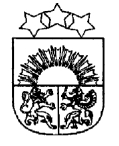 LATVIJAS  REPUBLIKA  KRĀSLAVAS  NOVADSKRĀSLAVAS  NOVADA  DOMEReģ. Nr. 90001267487Rīgas iela 51, Krāslava, Krāslavas nov., LV-5601. Tālrunis +371 65624383, fakss +371 65681772e-pasts: dome@kraslava.lvKrāslavāSĒDES  PROTOKOLS2018.gada 16.augustā									Nr.12Sēde sasaukta	 Rīgas ielā 51, Krāslavā, plkst.1400Sēdi atklāj plkst.1400Sēdi vada 	– novada domes priekšsēdētājs Gunārs UpenieksProtokolē 	– domes lietvede Ārija LeonovičaPiedalās: 	 Deputāti -  Vera Bīriņa, Jāzeps Dobkevičs,  Aleksandrs Jevtušoks, Raimonds Kalvišs, Viktorija Lene, Antons Ļaksa, Viktors Moisejs, Juris Saksons,  Gunārs Svarinskis, Jānis Tukāns, Gunārs Upenieks, Janīna Vanaga, Ēriks ZaikovskisPašvaldības administrācijas darbinieki: I.Hmeļņicka		- izpilddirektora vietniece finanšu un budžeta jautājumosV.Aišpurs		- administratīvās nodaļas vadītājsI.Danovska		- Būvvaldes vadītājaJ.Križanovska		- galvenā grāmatvedeE.Ciganovičs		- juriskonsultsI.Skerškāns		- zemes lietu speciālistsI.Tārauds		- juriskonsultsJ.Roga			- Krāslavas Vēstis reportierisL.Miglāne		- Izglītības pārvaldes vadītājaK.Pauniņš		- IT lietotāju atbalsta speciālistsNepiedalās – A.Savickis (komandējumā), D.Zalbovičs (komandējumā)Sēdes vadītājs G.Upenieks piedāvā veikt izmaiņas sēdes darba kārtībā un iekļaut:Papildjautājumu Nr.7 “Par kustamās mantas noņemšanu no bilances”;Papildjautājumu Nr.8 “Par pašvaldības iestāžu vadītāju atalgojumu”;Papildjautājumu Nr.9 “Par mehānisko svaru (Indras ielā 32, Krāslavā) pakalpojumu maksu”;Papildjautājumu Nr.10 “Par “Kārtības, kādā sadala valsts budžeta mērķdotāciju izglītības iestādēm pedagogu darba samaksai Krāslavas novadā 2018./2019.mācību gadā” apstiprināšanu”;Papildjautājumu Nr.11 “Par finansējuma piešķiršanu”;Papildjautājumu Nr.12 “Par būves Raiņa ielā 4, Krāslavā demontāžu”; Papildjautājumu Nr.13 “Par nekustamā īpašuma nodokļa parāda un nokavējuma naudas piedziņu bezstrīda kārtībā”;Papildjautājumu Nr.14 “Par Krāslavas novada pašvaldības nekustamā īpašuma atsavināšanu”;Papildjautājumu Nr.15 “Par nodomu protokola parakstīšanu”;Papildjautājumu Nr.16 “Par daļas no nekustamā īpašuma Piedrujas pagastā, Krāslavas novadā, nomas tiesībām”. Deputātiem citu priekšlikumu un iebildumu nav.Balso par domes sēdes darba kārtību ar papildinājumiem.Atklāti un vārdiski balsojot:par –  V.Bīriņa, J.Dobkevičs, A.Jevtušoks, R.Kalvišs, A.Ļaksa, V.Lene, V.Moisejs, J.Saksons,            G.Svarinskis, J.Tukāns, G.Upenieks, J.Vanaga, Ē.Zaikovskispret - navatturas - navAtklāti balsojot, par – 13, pret – nav, atturas – nav, Krāslavas novada dome nolemj:	Apstiprināt domes sēdes darba kārtību ar papildinājumiem.Darba kārtība:Par zemes gabala sadalīšanuZemes jautājumiAdresācijas jautājumiPar deklarētās dzīvesvietas ziņu anulēšanuDzīvokļu jautājumiPar Kaplavas pagasta pārvaldes vadītāja iecelšanu amatāPar kustamās mantas noņemšanu no bilancesPar pašvaldības iestāžu vadītāju atalgojumuPar mehānisko svaru (Indras ielā 32, Krāslavā) pakalpojumu maksuPar “Kārtības, kādā sadala valsts budžeta mērķdotāciju izglītības iestādēm pedagogu darba samaksai Krāslavas novadā 2018./2019.mācību gadā” apstiprināšanuPar finansējuma piešķiršanu Par būves Raiņa ielā 4, Krāslavā demontāžu Par nekustamā īpašuma nodokļa parāda un nokavējuma naudas piedziņu bezstrīda kārtībāPar Krāslavas novada pašvaldības nekustamā īpašuma atsavināšanuPar nodomu protokola parakstīšanu Par daļas no nekustamā īpašuma Piedrujas pagastā, Krāslavas novadā, nomas tiesībām 1.§Par zemes gabala sadalīšanuZiņo : G.UpenieksAtklāti un vārdiski balsojot:par –  V.Bīriņa, J.Dobkevičs, A.Jevtušoks, R.Kalvišs, A.Ļaksa, V.Lene, V.Moisejs, J.Saksons,            G.Svarinskis, J.Tukāns, G.Upenieks, J.Vanaga, Ē.Zaikovskispret - navatturas - navAtklāti balsojot, par – 13, pret – nav, atturas – nav, Krāslavas novada dome nolemj:Saskaņā ar “Zemes ierīcības likuma” 8.pantu, MK noteikumiem Nr.240 “Vispārīgie teritorijas plānošanas, izmantošanas un apbūves noteikumi”,  atļaut sadalīt zemes īpašuma “Zariņi”, Ūdrīšu pagastā, Krāslavas novadā zemes vienību ar kadastra apzīmējumu 6096 003 0120 un pasūtīt zemes ierīcības projektu. Pamatojums – zemesgrāmatu apliecība, zemes robežu plāns, zemes īpašnieces Līvijas A[..] iesniegums.Zemes gabalu sadalīt atbilstoši pievienotajai shēmai un darba uzdevumam.Lēmuma projekta iesniedzējs:Domes priekšsēdētājs G.UpenieksLēmuma projektu sagatavotājsBūvvaldes vadītāja I.Danovska2.§Zemes jautājumiZiņo : G.UpenieksAtklāti un vārdiski balsojot:par –  V.Bīriņa, J.Dobkevičs, A.Jevtušoks, R.Kalvišs, A.Ļaksa, V.Lene, V.Moisejs, J.Saksons,            G.Svarinskis, J.Tukāns, G.Upenieks, J.Vanaga, Ē.Zaikovskispret - navatturas - navAtklāti balsojot, par – 13, pret – nav, atturas – nav, Krāslavas novada dome nolemj:1. Pamatojoties uz Ivana K[..] 10.07.2018. iesniegumu, pagarināt 22.08.2013. Krāslavas pagasta lauku apvidus zemes nomas līguma (reģ. Nr.124) darbības termiņu uz 5 gadiem, nosakot nomas maksu 0,5% apmērā no zemes kadastrālās vērtības gadā, saskaņā ar MK noteikumu Nr.350 „Publiskas personas zemes nomas un apbūves tiesības noteikumi” 30.2.punktu. Zemes lietošanas mērķis – zeme, uz kuras galvenā saimnieciskā darbība ir lauksaimniecība (kods 0101).2. Pamatojoties uz Mihaila V[..] 16.07.2018. iesniegumu, iznomāt Mihailam V[..], personas kods [..], dzīvo Jelgavā, [..], Krāslavas novada pašvaldībai piekritīgo zemes vienību 0,7 ha platībā ar kadastra apzīmējumu 6070-004-0229 Krāslavas novada Kaplavas pagastā uz 5 gadiem, nosakot nomas maksu 0,5% apmērā no zemes kadastrālās vērtības gadā, saskaņā ar MK noteikumu Nr.350 „Publiskas personas zemes nomas un apbūves tiesības noteikumi” 30.2.punktu. Zemes lietošanas mērķis – zeme, uz kuras galvenā saimnieciskā darbība ir lauksaimniecība (kods 0101).3. Pamatojoties uz Snežanas T[..] 06.07.2018. iesniegumu, pagarināt 11.07.2013. Kaplavas pagasta lauku apvidus zemes nomas līguma (reģ.Nr.153) darbības termiņu uz 5 gadiem, nosakot nomas maksu 0,5% apmērā no zemes kadastrālās vērtības gadā, saskaņā ar MK noteikumu Nr.350 „Publiskas personas zemes nomas un apbūves tiesības noteikumi” 30.2.punktu. Zemes lietošanas mērķis – zeme, uz kuras galvenā saimnieciskā darbība ir lauksaimniecība (kods 0101).4. Pamatojoties uz Antoņinas S[..] 11.07.2018. iesniegumu, pagarināt 29.08.2008. Kaplavas pagasta lauku apvidus zemes nomas līguma Nr.K2008/6 darbības termiņu uz 10 gadiem, nosakot nomas maksu 0,5% apmērā no zemes kadastrālās vērtības gadā, saskaņā ar MK noteikumu Nr.644 „Noteikumi par neizpirktās lauku apvidus zemes nomas līguma noslēgšanas un nomas maksas aprēķināšanas kārtību” 7.punktu. Zemes lietošanas mērķis – zeme, uz kuras galvenā saimnieciskā darbība ir lauksaimniecība (kods 0101).5. Pamatojoties uz Aleksandra B[..] 11.07.2018. iesniegumu, pagarināt 29.08.2008. Kaplavas pagasta lauku apvidus zemes nomas līguma Nr.K2008/4 darbības termiņu uz 10 gadiem, nosakot nomas maksu 0,5% apmērā no zemes kadastrālās vērtības gadā, saskaņā ar MK noteikumu Nr.644 „Noteikumi par neizpirktās lauku apvidus zemes nomas līguma noslēgšanas un nomas maksas aprēķināšanas kārtību” 7.punktu. Zemes lietošanas mērķis – zeme, uz kuras galvenā saimnieciskā darbība ir lauksaimniecība (kods 0101).6. Pamatojoties uz Tatjanas J[..] 30.07.2018. iesniegumu, pagarināt 29.08.2008. Kaplavas pagasta lauku apvidus zemes nomas līguma darbības termiņu uz 10 gadiem, nosakot nomas maksu 0,5% apmērā no zemes kadastrālās vērtības gadā, saskaņā ar MK noteikumu Nr.644 „Noteikumi par neizpirktās lauku apvidus zemes nomas līguma noslēgšanas un nomas maksas aprēķināšanas kārtību” 7.punktu. Zemes lietošanas mērķis – zeme, uz kuras galvenā saimnieciskā darbība ir lauksaimniecība (kods 0101).7. Sakarā ar Irinas Vilmanes nāvi, lauzt 01.04.2015. Ūdrīšu pagasta lauku apvidus zemes nomas līgumu (reģ.Nr.73). Izbeigt Irinai V[..], personas kods [..], nomas tiesības uz zemes vienību ar kadastra apzīmējumu 6096-005-0262 Krāslavas novada Ūdrīšu pagastā.8. Pamatojoties uz Pāvela V[..] 23.07.2018. iesniegumu, iznomāt Pāvelam V[..], personas kods [..], dzīvo Daugavpilī, [..], Krāslavas novada pašvaldībai piekritīgās zemes vienības 3,2 ha platībā ar kadastra apzīmējumu 6096-005-0065 un 2,5 ha platībā ar kadastra apzīmējumu 6096-005-0262 Krāslavas novada Ūdrīšu pagastā uz 5 gadiem, nosakot nomas maksu par zemes vienību ar kadastra apzīmējumu 6096-005-0065 1,5% apmērā no zemes kadastrālās vērtības gadā, piemērojot koeficientu 1,5 sakarā ar to, ka uz zemesgabala atrodas būves, kuras ir ierakstāmas, bet nav ierakstītas zemesgrāmatā, saskaņā ar MK noteikumu Nr.350 „Publiskas personas zemes nomas un apbūves tiesības noteikumi” 17.punktu, 22.1.punktu, bet par zemes vienību ar kadastra apzīmējumu 6096-005-0262 0,5% apmērā no zemes kadastrālās vērtības gadā, saskaņā ar MK noteikumu Nr.350 „Publiskas personas zemes nomas un apbūves tiesības noteikumi” 30.2.punktu. Zemes lietošanas mērķis – zeme, uz kuras galvenā saimnieciskā darbība ir lauksaimniecība (kods 0101). Uz zemes vienības ar kadastra apzīmējumu 6096-005-0065 atrodas dzīvojamā māja ar saimniecības ēkām, kas atrodas Pāvela V[..] valdījumā saskaņā ar Ūdrīšu pagasta pārvaldes 30.07.2018. izziņu Nr.1-5/48.9. Pamatojoties uz Ērika M[..] 29.05.2018. iesniegumu, iznomāt Ērikam M[..], personas kods [..], dzīvo Krāslavas novadā, [..], rezerves zemes fondā ieskaitīto zemes vienību 2,4 ha platībā ar kadastra apzīmējumu 6096-004-0081 Krāslavas novada Ūdrīšu pagastā uz 5 gadiem, nosakot nomas maksu 0,5% apmērā no zemes kadastrālās vērtības gadā, saskaņā ar MK noteikumu Nr.350 „Publiskas personas zemes nomas un apbūves tiesības noteikumi” 30.2.punktu. Zemes lietošanas mērķis – zeme, uz kuras galvenā saimnieciskā darbība ir lauksaimniecība (kods 0101). Noteikt, ka pašvaldība var vienpusējā kārtā izbeigt zemes nomas tiesībās uz zemes vienību ar kadastra apzīmējumu 6096-004-0081 gadījumā, ja minētā zemes vienība ir nepieciešamas Zemes pārvaldības likumā norādīto mērķu realizācijai.10. Pamatojoties uz Edmunda G[..] 03.08.2018. iesniegumu, pagarināt 18.08.2008. Ūdrīšu pagasta lauku apvidus zemes nomas līguma (par zemes vienību ar kadastra apzīmējumu 6096-008-0568) darbības termiņu uz 10 gadiem, nosakot nomas maksu 0,5% apmērā no zemes kadastrālās vērtības gadā, saskaņā ar MK noteikumu Nr.644 „Noteikumi par neizpirktās lauku apvidus zemes nomas līguma noslēgšanas un nomas maksas aprēķināšanas kārtību” 7.punktu. Zemes lietošanas mērķis – zeme, uz kuras galvenā saimnieciskā darbība ir lauksaimniecība (kods 0101).11. Pamatojoties uz Jāzepa V[..] 08.06.2018. iesniegumu, pagarināt 20.04.2009. Aulejas pagasta lauku apvidus zemes nomas līguma Nr.2009/5 darbības termiņu uz 10 gadiem, nosakot nomas maksu 0,5% apmērā no zemes kadastrālās vērtības gadā, saskaņā ar MK noteikumu Nr.644 „Noteikumi par neizpirktās lauku apvidus zemes nomas līguma noslēgšanas un nomas maksas aprēķināšanas kārtību” 7.punktu. Zemes lietošanas mērķis – zeme, uz kuras galvenā saimnieciskā darbība ir lauksaimniecība (kods 0101).12. Pamatojoties uz Kārļa D[..] 04.06.2018. iesniegumu, pagarināt 14.04.2009. Aulejas pagasta lauku apvidus zemes nomas līguma Nr.2009/4 darbības termiņu uz 10 gadiem, nosakot nomas maksu 0,5% apmērā no zemes kadastrālās vērtības gadā, saskaņā ar MK noteikumu Nr.644 „Noteikumi par neizpirktās lauku apvidus zemes nomas līguma noslēgšanas un nomas maksas aprēķināšanas kārtību” 7.punktu. Zemes lietošanas mērķis – zeme, uz kuras galvenā saimnieciskā darbība ir lauksaimniecība (kods 0101).13. Pamatojoties uz Jura G[..] 27.06.2018. iesniegumu, pagarināt 30.06.2009. Aulejas pagasta lauku apvidus zemes nomas līguma Nr.2009/11 darbības termiņu uz 10 gadiem, nosakot nomas maksu 0,5% apmērā no zemes kadastrālās vērtības gadā, saskaņā ar MK noteikumu Nr.644 „Noteikumi par neizpirktās lauku apvidus zemes nomas līguma noslēgšanas un nomas maksas aprēķināšanas kārtību” 7.punktu. Zemes lietošanas mērķis – zeme, uz kuras galvenā saimnieciskā darbība ir lauksaimniecība (kods 0101).14. Pamatojoties uz Larisas P[..] 11.07.2018. iesniegumu, iznomāt Larisai P[..], personas kods [..], dzīvo Krāslavas novadā, Kaplavas pagastā, c. [..], Krāslavas novada pašvaldībai piekritīgo zemes vienību 0,62 ha platībā ar kadastra apzīmējumu 6070-009-0177 Krāslavas novada Kaplavas pagastā uz 5 gadiem, nosakot nomas maksu 1,5% apmērā no zemes kadastrālās vērtības gadā, piemērojot koeficientu 1,5 sakarā ar to, ka uz zemesgabala atrodas būves, kuras ir ierakstāmas, bet nav ierakstītas zemesgrāmatā, saskaņā ar MK noteikumu Nr.350 „Publiskas personas zemes nomas un apbūves tiesības noteikumi” 17.punktu, 22.1.punktu. Zemes lietošanas mērķis – zeme, uz kuras galvenā saimnieciskā darbība ir lauksaimniecība (kods 0101). Uz zemes vienības ar kadastra apzīmējumu 6070-009-0177 atrodas dzīvojamā māja ar saimniecības ēkām, kas atrodas Larisas P[..] valdījumā saskaņā ar Kaplavas pagasta pārvaldes 13.08.2018. izziņu Nr.13.8/17.15. Pamatojoties uz Ritas K[..] 03.08.2018. iesniegumu, iznomāt Ritai K[..], personas kods [..], dzīvo Krāslavā, [..], Krāslavas novada pašvaldībai piekritīgo zemes vienību 0,1 ha platībā ar kadastra apzīmējumu 6074-004-0512 Krāslavas novada Kombuļu pagastā uz 5 gadiem, nosakot nomas maksu 0,5% apmērā no zemes kadastrālās vērtības gadā, saskaņā ar MK noteikumu Nr.350 „Publiskas personas zemes nomas un apbūves tiesības noteikumi” 30.2.punktu. Zemes lietošanas mērķis – zeme, uz kuras galvenā saimnieciskā darbība ir lauksaimniecība (kods 0101).16. Pamatojoties uz Igora M[..] 03.08.2018. iesniegumu, iznomāt Igoram M[..], personas kods [..], dzīvo Daugavpilī, [..], Krāslavas novada pašvaldībai piekritīgo zemes vienību 0,2041 ha platībā ar kadastra apzīmējumu 6096-008-0106, kā arī rezerves zemes fondā ieskaitīto zemes vienību 0,14 ha platībā ar kadastra apzīmējumu 6096-008-0588 Krāslavas novada Ūdrīšu pagastā uz 5 gadiem, nosakot nomas maksu 0,5% apmērā no zemes kadastrālās vērtības gadā, saskaņā ar MK noteikumu Nr.350 „Publiskas personas zemes nomas un apbūves tiesības noteikumi” 30.2.punktu. Zemes vienības ar kadastra apzīmējumu 6096-008-0106 lietošanas mērķis – individuālo dzīvojamo māju apbūve (kods 0601). Zemes vienības ar kadastra apzīmējumu 6096-008-0588 lietošanas mērķis – zeme, uz kuras galvenā saimnieciskā darbība ir lauksaimniecība (kods 0101). Noteikt, ka pašvaldība var vienpusējā kārtā izbeigt zemes nomas tiesībās uz zemes vienību ar kadastra apzīmējumu 6096-008-0588 gadījumā, ja minētā zemes vienība ir nepieciešamas Zemes pārvaldības likumā norādīto mērķu realizācijai.17. Sakarā ar to, ka Latvijas Republikas Centrālā zemes komisija ar 20.03.2008. lēmumu Nr.218 Ī/t atjaunoja Marijai Vaivodišai, personas kods 240746-12402, īpašuma tiesības uz Robežnieku pagasta zemes vienību ar kadastra apzīmējumu 6086-003-0397, atcelt Krāslavas novada domes 29.02.2012. lēmumu (protokols Nr.5, 7.§, 79.punkts) daļā par zemes vienības ar kadastra apzīmējumu 6086-003-0397 piekritību Krāslavas novada pašvaldībai.18. Pamatojoties uz zemes nomnieces Elīnas J[..] 25.07.2018. iesniegumu, saskaņā ar 2006.gada 20.jūnija Ministru kabineta noteikumiem Nr.496 „Nekustamā īpašuma lietošanas mērķu klasifikācija un nekustamā īpašuma lietošanas mērķu noteikšanas un maiņas kārtība”, mainīt lietošanas mērķi zemes vienībai 0,1224 ha platībā ar kadastra apzīmējumu 6001-002-0793 Krāslavā, Rīgas ielā 16 no “Ārstniecības, veselības un sociālās aprūpes iestāžu apbūve” (kods 0902) uz “Individuālo dzīvojamo māju apbūve” (kods 0601).Lēmuma projekta iesniedzējs:Domes priekšsēdētājs G.UpenieksLēmuma projektu sagatavotājsZemes lietu speciālists  I.Skerškāns3.§Adresācijas jautājumiZiņo : G.UpenieksAtklāti un vārdiski balsojot:par –  V.Bīriņa, J.Dobkevičs, A.Jevtušoks, R.Kalvišs, A.Ļaksa, V.Lene, V.Moisejs, J.Saksons,            G.Svarinskis, J.Tukāns, G.Upenieks, J.Vanaga, Ē.Zaikovskispret - navatturas - navAtklāti balsojot, par – 13, pret – nav, atturas – nav, Krāslavas novada dome nolemj:1. Sakarā ar Krāslavas novada pašvaldībai piekritīgo zemes vienību ar kadastra apzīmējumiem 6062-006-0260, 6062-006-0261 un 6062-006-0397 reģistrāciju zemesgrāmatā, saskaņā ar 08.12.2015. MK noteikumu Nr.698 „Adresācijas noteikumi” 2.9.punktu, piešķirt Krāslavas novada Indras pagasta zemes īpašumam ar kadastra Nr.6062-006-0260, kura sastāvā ir zemes vienības ar kadastra apzīmējumiem 6062-006-0260, 6062-006-0261 un 6062-006-0397, nosaukumu „Mieži”.2. Pamatojoties uz zemes līdzīpašnieku Marinas P[..], Jevgēnija P[..] pilnvarotās personas Marinas P[..] un Jeļenas K[..] pilnvarotās personas Marinas P[..] 31.07.2018. iesniegumu, atcelt Krāslavas novada domes 26.07.2018. lēmumu (protokols Nr.11, 4.§, 10.punkts) “Adresācijas jautājumi”.3. Pamatojoties uz zemes līdzīpašnieku Marinas P[..], Jevgēnija P[..] pilnvarotās personas Marinas P[..] un Jeļenas K[..] pilnvarotās personas Marinas P[..] 31.07.2018. iesniegumu, sakarā ar zemes īpašuma „Lapsenes”, kadastra Nr.6062-007-0191, sadalīšanu un zemes vienību ar kadastra apzīmējumiem 6062-007-0192 un 6062-007-0193 atdalīšanu, saskaņā ar 08.12.2015. MK noteikumu Nr.698 „Adresācijas noteikumi” 2.9.punktu, piešķirt Krāslavas novada Indras pagasta jaunizveidotajam zemes īpašumam, kura sastāvā ir zemes vienība ar kadastra apzīmējumu 6062-007-0192, nosaukumu „Allaži”, bet jaunizveidotajam zemes īpašumam, kura sastāvā ir zemes vienība ar kadastra apzīmējumu 6062-007-0193, nosaukumu „Lapsenītes”.Lēmuma projekta iesniedzējs:Domes priekšsēdētājs G.UpenieksLēmuma projektu sagatavotājsZemes lietu speciālists  I.Skerškāns4.§Par deklarētās dzīvesvietas ziņu anulēšanuZiņo : G.UpenieksAtklāti un vārdiski balsojot:par –  V.Bīriņa, J.Dobkevičs, A.Jevtušoks, R.Kalvišs, A.Ļaksa, V.Lene, V.Moisejs, J.Saksons,            G.Svarinskis, J.Tukāns, G.Upenieks, J.Vanaga, Ē.Zaikovskispret - navatturas - navAtklāti balsojot, par – 13, pret – nav, atturas – nav, Krāslavas novada dome nolemj:Pamatojoties uz LR Dzīvesvietas deklarēšanas likuma 12.panta pirmās daļas 2.punktu, anulēt ziņas par deklarēto dzīvesvietu Krāslavas novada pašvaldībā personām, kurām nav tiesiska pamata dzīvot deklarētajā dzīvesvietā:Aldis L[..], Lielā ielā 18-32, Krāslavā;Rasida Č[..], Studentu 1-1, Krāslava;Nikolajs D[..], Artilērijas 1-57, Krāslava;Aleksandrs Č[..], Lielā 18-66, Krāslava; Jadviga I[..], ’’Ivanuškas’’, Pukjaniški, Ūdrīšu pag., Krāslavas nov.;Jeļena L[..], ’’Ivanuškas’’, Pukjaniški, Ūdrīšu pag., Krāslavas nov.;Milana L[..], ’’Ivanuškas’’, Pukjaniški, Ūdrīšu pag., Krāslavas nov.;Karolīna L[..], ’’Ivanuškas’’, Pukjaniški, Ūdrīšu pag., Krāslavas nov.;Aleksejs V[..], ’’Indrāni’’, Saksoni, Ūdrīšu pag., Krāslavas nov.Lēmuma projekta iesniedzējs:Domes priekšsēdētājs G.UpenieksLēmuma projektu sagatavotājsDomes administratore-lietvede  S.Sergejeva5.§Dzīvokļu jautājumiZiņo : G.UpenieksAtklāti un vārdiski balsojot:par –  V.Bīriņa, J.Dobkevičs, A.Jevtušoks, R.Kalvišs, A.Ļaksa, V.Lene, V.Moisejs, J.Saksons,            G.Svarinskis, J.Tukāns, G.Upenieks, J.Vanaga, Ē.Zaikovskispret - navatturas - navAtklāti balsojot, par – 13, pret – nav, atturas – nav, Krāslavas novada dome nolemj:Pamatojoties uz LR likumu “Par palīdzību dzīvokļa jautājumu risināšanā”, uzņemt  dzīvokļa saņemšanas uzskaites rindā:Anitu M[..], deklarētā dzīvesvieta Aronsona iela [..], Krāslava, Krāslavas nov.Piešķirt Arnim K[..], deklarētā dzīvesvieta, [..], Malnavas pag., Kārsavas nov., 1-istabas dzīvokli Nr. [..] Baznīcas ielā [..], Krāslavā, kop.pl. 29,3 m2, ģimenes sastāvs [..] cilvēks. (Dzīvokļa saņemšanas uzskaites pirmās kārtas rindā no 26.07.2018.).       Noņemt Arni K[..] no dzīvokļa saņemšanas uzskaites rindas.	Lēmuma projekta iesniedzējsDomes priekšsēdētājs G.UpenieksLēmuma projektu sagatavotājs:  dzīvokļu komisija6.§Par Kaplavas pagasta pārvaldes vadītāja iecelšanu amatāZiņo : G.Upenieks, R.Kalvišs (deputāts)Domes priekšsēdētājs G.Upenieks piedāvā iecelt Kaplavas pagasta pārvaldes vadītāju. No sēdes vadītāja puses uz Kaplavas pagasta pārvaldes vadītāja amatu tiek izvirzīta Anatolija Veceļa kandidatūra.  No deputāta R.Kalviša puses uz  Kaplavas pagasta pārvaldes vadītāja amatu tiek izvirzīta Ērikas Gabrusānes kandidatūra. Balsu skaitīšanai tiek ierosināts izveidot balsu skaitīšanas komisiju sekojošā sastāvā:Viktors Aišpurs, Inese Hmeļņicka un  Edgars Ciganovičs.Deputātiem citu priekšlikumu un iebildumu nav.Atklāti un vārdiski balsojot:par –  V.Bīriņa, J.Dobkevičs, A.Jevtušoks, R.Kalvišs, A.Ļaksa, V.Lene, V.Moisejs, J.Saksons,            G.Svarinskis, J.Tukāns, G.Upenieks, J.Vanaga, Ē.Zaikovskispret - navatturas - navAtklāti balsojot, par – 13, pret – nav, atturas – nav, Krāslavas novada dome nolemj:Apstiprināt balsu skaitīšanas komisiju sekojošā sastāvā:Administratīvās nodaļas vadītājs Viktors Aišpurs;izpilddirektora vietniece finanšu un budžeta jautājumos Inese Hmeļņicka;juriskonsults Edgars Ciganovičs.Balsu skaitīšanas komisija sagatavo vēlēšanu zīmes. Deputātiem tiek izskaidrota balsošanas kārtība un izdalītas sagatavotās vēlēšanas zīmes. Deputāti saņem vēlēšanu zīmes un balso.Balsu skaitīšanas komisija saņem vēlēšanu zīmes, saskaita balsis un balsu skaitīšanas komisijas priekšsēdētāja Inese Hmeļņicka pasludina balsojuma rezultātu.Atklāti un vārdiski balsojot:par –  V.Bīriņa, J.Dobkevičs, A.Jevtušoks, A.Ļaksa, V.Lene, V.Moisejs, J.Saksons,            G.Svarinskis, J.Tukāns, G.Upenieks, J.Vanaga, Ē.Zaikovskispret - R.Kalvišsatturas - navAtklāti balsojot, par – 12, pret – 1, atturas – nav, Krāslavas novada dome nolemj:Pamatojoties uz likuma “Par pašvaldībām” 21.panta pirmās daļas 9.punktu, iecelt Anatoliju Veceli  Kaplavas pagasta pārvaldes vadītāja amatā ar 2018.gada 3.septembri.Lēmuma projekta iesniedzējs:Domes priekšsēdētājs G.Upenieks7.§Par kustamās mantas noņemšanu no bilancesZiņo : G.UpenieksAtklāti un vārdiski balsojot:par –  V.Bīriņa, J.Dobkevičs, A.Jevtušoks, R.Kalvišs, A.Ļaksa, V.Lene, V.Moisejs, J.Saksons,            G.Svarinskis, J.Tukāns, G.Upenieks, J.Vanaga, Ē.Zaikovskispret - navatturas - navAtklāti balsojot, par – 13, pret – nav, atturas – nav, Krāslavas novada dome nolemj:     Pamatojoties uz likuma “ Par pašvaldībām” 14. panta pirmās daļas 2. punktu:    1. Atļaut noņemt no Krāslavas novada domes bilances kustamo mantu – automašīnu FORD TRANSIT, valsts reģistrācijas Nr. GM 1416 (inventāra numurs 150016), uzskaites vērtība - EUR 6758,64, nolietojums – EUR 6758,64, atlikusī vērtība – EUR 0,00. Minēto automašīnu nodot likvidācijai Apstrādes uzņēmumā.   2. Atļaut noņemt no Krāslavas novada domes bilances kustamo mantu – automašīnu FORD MAVERICK, valsts reģistrācijas Nr. HC 8298 (inventāra numurs 150015), uzskaites vērtība – EUR 5406,91, nolietojums – EUR 5406,91 atlikusī vērtība – EUR 0,00. Minēto automašīnu nodot likvidācijai Apstrādes uzņēmumā.Lēmuma projekta iesniedzējs:Domes priekšsēdētājs G.UpenieksLēmuma projektu sagatavotājsAdministratīvās nodaļas vadītājs V.Aišpurs8.§Par pašvaldības iestāžu vadītāju atalgojumuZiņo : G.UpenieksAtklāti un vārdiski balsojot:par –  V.Bīriņa, J.Dobkevičs, A.Jevtušoks, A.Ļaksa, V.Lene, V.Moisejs, J.Saksons,            G.Svarinskis, J.Tukāns, G.Upenieks, J.Vanaga, Ē.Zaikovskispret - navatturas - R.KalvišsAtklāti balsojot, par – 12, pret – nav, atturas – 1, Krāslavas novada dome nolemj:Pamatojoties uz likuma „Par pašvaldībām” 21.panta pirmās daļas 13.punktu, apstiprināt Krāslavas novada pašvaldības iestāžu vadītāju  ikmēneša atalgojumu no 2018.gada 3.septembra: Lēmuma projekta iesniedzējs:Domes priekšsēdētājs G.Upenieks Lēmuma projektu sagatavotājs Izpilddirektora vietniece finanšu                                                                                                              un budžeta jautājumos I.Hmeļņicka9.§Par mehānisko svaru (Indras ielā 32, Krāslavā) pakalpojumu maksuZiņo : G.UpenieksAtklāti un vārdiski balsojot:par –  V.Bīriņa, J.Dobkevičs, A.Jevtušoks, R.Kalvišs, A.Ļaksa, V.Lene, V.Moisejs, J.Saksons,            G.Svarinskis, J.Tukāns, G.Upenieks, J.Vanaga, Ē.Zaikovskispret - navatturas - navAtklāti balsojot, par – 13, pret – nav, atturas – nav, Krāslavas novada dome nolemj:Pamatojoties uz likuma „Par pašvaldībām” 21.panta pirmās daļas 14.punkta g) apakšpunktu, noteikt maksu 10,00 euro (Desmit euro) bez pievienotās vērtības nodokļa par vienu svēršanas reizi ar mehāniskajiem svariem (Indras ielā 32, Krāslavā).Pielikumā maksas pakalpojumu izcenojuma aprēķinsLēmuma projekta iesniedzējs:Domes priekšsēdētājs G.Upenieks Lēmuma projektu sagatavoja:Izpilddirektora vietniece finanšuun budžeta jautājumos I.Hmeļņicka10.§Par “Kārtības, kādā sadala valsts budžeta mērķdotāciju izglītības iestādēm pedagogu darba samaksai Krāslavas novadā 2018./2019.mācību gadā” apstiprināšanuZiņo : G.UpenieksAtklāti un vārdiski balsojot:par –  V.Bīriņa, J.Dobkevičs, A.Jevtušoks, R.Kalvišs, A.Ļaksa, V.Lene, V.Moisejs, J.Saksons,            G.Svarinskis, J.Tukāns, G.Upenieks, J.Vanaga, Ē.Zaikovskispret - navatturas - navAtklāti balsojot, par – 13, pret – nav, atturas – nav, Krāslavas novada dome nolemj:	Saskaņā ar likuma „Par pašvaldībām” 41. panta pirmās daļas 2.punktu un 2016.gada 5.jūlija Ministru kabineta noteikumu Nr.447 „Par valsts budžeta mērķdotāciju pedagogu darba samaksai pašvaldību vispārējās izglītības iestādēs un valsts augstskolu vispārējās vidējās izglītības iestādēs” 12.punktu, apstiprināt „Kārtību, kādā sadala valsts budžeta mērķdotāciju izglītības iestādēm iestāžu pedagogu darba samaksai Krāslavas novadā 2018./2019.mācību gadā” (pielikumā).Lēmuma projekta iesniedzējs:Izglītības, kultūras un sporta jautājumu komitejaLēmuma projekta sagatavotājs: Izglītības pārvalde11.§Par finansējuma piešķiršanu 11.1.Par finansējuma piešķiršanu Biedrībai „4.maija Deklarācijas klubs”Ziņo : G.UpenieksDebatēs piedalās: V.MoisejsAtklāti un vārdiski balsojot:par –  V.Bīriņa, J.Dobkevičs, A.Jevtušoks, R.Kalvišs, A.Ļaksa, V.Lene, V.Moisejs, J.Saksons,            G.Svarinskis, J.Tukāns, G.Upenieks, J.Vanaga, Ē.Zaikovskispret - navatturas - navAtklāti balsojot, par – 13, pret – nav, atturas – nav, Krāslavas novada dome nolemj:	Piešķirt finansējumu EUR 120 apmērā Biedrībai „4.maija Deklarācijas klubs” Krāslavas novada Latvijas Tautas frontes (LTF) biedru dalībai LTF trīsdesmitgades konferencē Rīgā, 2018.gada 8.oktobrī. Lēmuma projekta iesniedzējs:Izglītības, kultūras un sporta jautājumu komiteja11.2.Par finansējuma piešķiršanu Biedrībai “Latgales reģiona tūrisma asociācija “Ezerzeme””Ziņo : G.UpenieksDebatēs piedalās: V.MoisejsAtklāti un vārdiski balsojot:par –  V.Bīriņa, J.Dobkevičs, A.Jevtušoks, R.Kalvišs, A.Ļaksa, V.Lene, V.Moisejs, J.Saksons,            G.Svarinskis, J.Tukāns, G.Upenieks, J.Vanaga, Ē.Zaikovskispret - navatturas - navAtklāti balsojot, par – 13, pret – nav, atturas – nav, Krāslavas novada dome nolemj:	Piešķirt finansējumu EUR 400 apmērā Biedrībai “Latgales reģiona tūrisma asociācija “Ezerzeme”” četru Krāslavas novada pārstāvju dalībai braucienā uz “Latvijas dienām Polijā, Oroņskas pilsētas muzejā”, 2018.gada 8.-10.septembrī. Lēmuma projekta iesniedzējs:Izglītības, kultūras un sporta jautājumu komiteja12.§Par būves Raiņa ielā 4, Krāslavā demontāžuZiņo : G.UpenieksAtklāti un vārdiski balsojot:par –  V.Bīriņa, J.Dobkevičs, A.Jevtušoks, R.Kalvišs, A.Ļaksa, V.Lene, V.Moisejs, J.Saksons,            G.Svarinskis, J.Tukāns, G.Upenieks, J.Vanaga, Ē.Zaikovskispret - navatturas - navAtklāti balsojot, par – 13, pret – nav, atturas – nav, Krāslavas novada dome nolemj:Pamatojoties uz Civillikuma 1084.pantu, Būvniecības likuma 5.panta pirmās daļas 1.punkta h apakšpunktu un 9. pantu, 21.panta 9.daļu, Ministru kabineta noteikumu Nr.500 “Vispārīgie būvnoteikumi” 3.punkta 2.apakšpunktu, 158.punktu un 159.punktu, likuma „Par pašvaldībām” 21.panta pirmās daļas 27.punktu, Krāslavas novada Būvvaldes 13.08.2018.  Lēmumu Nr.9.8/80 Par ēku (būvju) Raiņa iela 4, Krāslavā (būves kadastra apzīmējums 6001 001 0159 001), piespiedu sakārtošanu, demontēt vidi degradējošo un dzīvībai bīstamo būvi (kadastra apzīmējums 6001 001 0159 001), kas atrodas Raiņa ielā 4, Krāslavā, Krāslavas novadā.Lēmuma projekta iesniedzējs:Plānošanas un infrastruktūras attīstības komitejaLēmuma projekta sagatavotājs:Domes juriskonsults I.Tārauds13.§Par nekustamā īpašuma nodokļa parāda un nokavējuma naudas piedziņu bezstrīda kārtībāZiņo : G.UpenieksBalso par lēmuma projektu kopumā.Atklāti un vārdiski balsojot:par –  V.Bīriņa, J.Dobkevičs, A.Jevtušoks, R.Kalvišs, A.Ļaksa, V.Lene, V.Moisejs, J.Saksons,            G.Svarinskis, J.Tukāns, G.Upenieks, J.Vanaga, Ē.Zaikovskispret - navatturas - navAtklāti balsojot, par – 13, pret – nav, atturas – nav, Krāslavas novada dome nolemj:13.1.Par nekustamā īpašuma nodokļa parāda un nokavējuma naudas piedziņu bezstrīda kārtībā no Arvīda B[..]  	Pamatojoties uz likuma „Par nekustamā īpašuma nodokli” 9.panta otro daļu, likuma „Par nodokļiem un nodevām” 15.panta pirmās daļas 2.punktu, 18.panta pirmās daļas 11.punktu, 26.panta pirmo daļu, Administratīvā procesa likuma 65.panta pirmo daļu, 358.panta otro daļu, 359.panta pirmās daļas 3.punktu, 360.panta pirmo daļu, 363.pantu, 366.pantu, Civilprocesa likuma 539.panta otrās daļas 2.punktu, piedzīt bezstrīda kārtībā no Arvīda B[..], personas kods [..], deklarētā dzīvesvietas adrese Vienības iela [..], Krāslava, Krāslavas novads, LV-5601, nekustamā īpašuma nodokļa parādu EUR 141,08 (viens simts četrdesmit viens euro 08 centi) apmērā, nokavējuma naudu EUR 100,45 (viens simts euro 45 centi) apmērā, pavisam kopā EUR 241,53 (divi simti četrdesmit viens euro 53 centi), piedziņu vēršot uz nodokļa parādnieka finanšu līdzekļiem un tam piederošo kustamo un nekustamo īpašumu.Lēmums – izpildrīkojums stājas spēkā ar tā paziņošanas brīdi adresātam. Lēmumu – izpildrīkojumu nosūtīt izpildei zvērinātam tiesu izpildītājam.Saskaņā ar Administratīvā procesa likuma 363.pantu, par izpildiestādes darbībām, kas vērstas uz administratīvā akta piespiedu izpildi un kura neatbilst Administratīvā procesa likuma 40.nodaļas  noteikumiem (izpildes vispārējie noteikumi), privātpersonai ir tiesības septiņu dienu laikā no dienas, kad privātpersona ir uzzinājusi par izpildiestādes darbību, iesniegt sūdzību Administratīvās rajona tiesas Rēzeknes tiesu namā (Atbrīvošanas alejā 88, Rēzeknē, LV- 4601). Sūdzības iesniegšana neaptur šī lēmuma darbību. 13.2.Par nekustamā īpašuma nodokļa parāda un nokavējuma naudas piedziņu bezstrīda kārtībā no Oksanas D[..] 	Pamatojoties uz likuma „Par nekustamā īpašuma nodokli” 9.panta otro daļu, likuma „Par nodokļiem un nodevām” 15.panta pirmās daļas 2.punktu, 18.panta pirmās daļas 11.punktu, 26.panta pirmo daļu, Administratīvā procesa likuma 65.panta pirmo daļu, 358.panta otro daļu, 359.panta pirmās daļas 3.punktu, 360.panta pirmo daļu, 363.pantu, 366.pantu, Civilprocesa likuma 539.panta otrās daļas 2.punktu, piedzīt bezstrīda kārtībā no Oksanas D[..] personas kods [..], deklarētā dzīvesvietas adrese [..], Krāslava, Krāslavas novads, LV-5601, nekustamā īpašuma nodokļa parādu EUR 296,89 (divi simti deviņdesmit seši euro 89 centi) apmērā, nokavējuma naudu EUR 78,99 (septiņdesmit astoņi euro 99 centi) apmērā, pavisam kopā EUR 375,88 (trīs simti septiņdesmit pieci euro 88 centi), piedziņu vēršot uz nodokļa parādnieka finanšu līdzekļiem un tam piederošo kustamo un nekustamo īpašumu.Lēmums – izpildrīkojums stājas spēkā ar tā paziņošanas brīdi adresātam. Lēmumu – izpildrīkojumu nosūtīt izpildei zvērinātam tiesu izpildītājam.Saskaņā ar Administratīvā procesa likuma 363.pantu, par izpildiestādes darbībām, kas vērstas uz administratīvā akta piespiedu izpildi un kura neatbilst Administratīvā procesa likuma 40.nodaļas  noteikumiem (izpildes vispārējie noteikumi), privātpersonai ir tiesības septiņu dienu laikā no dienas, kad privātpersona ir uzzinājusi par izpildiestādes darbību, iesniegt sūdzību Administratīvās rajona tiesas Rēzeknes tiesu namā (Atbrīvošanas alejā 88, Rēzeknē, LV- 4601). Sūdzības iesniegšana neaptur šī lēmuma darbību. 13.3.Par nekustamā īpašuma nodokļa parāda un nokavējuma naudas piedziņu bezstrīda kārtībā no Nataļjas K[..]	Pamatojoties uz likuma „Par nekustamā īpašuma nodokli” 9.panta otro daļu, likuma „Par nodokļiem un nodevām” 15.panta pirmās daļas 2.punktu, 18.panta pirmās daļas 11.punktu, 26.panta pirmo daļu, Administratīvā procesa likuma 65.panta pirmo daļu, 358.panta otro daļu, 359.panta pirmās daļas 3.punktu, 360.panta pirmo daļu, 363.pantu, 366.pantu, Civilprocesa likuma 539.panta otrās daļas 2.punktu, piedzīt bezstrīda kārtībā no Nataļjas K[..] personas kods [..], bez deklarētās dzīvesvietas adreses, nekustamā īpašuma nodokļa parādu EUR 2618,99 (divi tūkstoši seši simti astoņpadsmit euro 99 centi) apmērā, nokavējuma naudu EUR 938,23 (deviņi simti trīsdesmit astoņi euro 23 centi) apmērā, pavisam kopā EUR 3557,22 (trīs tūkstoši pieci simti piecdesmit septiņi euro 22 centi), piedziņu vēršot uz nodokļa parādnieka finanšu līdzekļiem un tam piederošo kustamo un nekustamo īpašumu.Lēmums – izpildrīkojums stājas spēkā ar tā paziņošanas brīdi adresātam. Lēmumu – izpildrīkojumu nosūtīt izpildei zvērinātam tiesu izpildītājam.Saskaņā ar Administratīvā procesa likuma 363.pantu, par izpildiestādes darbībām, kas vērstas uz administratīvā akta piespiedu izpildi un kura neatbilst Administratīvā procesa likuma 40.nodaļas  noteikumiem (izpildes vispārējie noteikumi), privātpersonai ir tiesības septiņu dienu laikā no dienas, kad privātpersona ir uzzinājusi par izpildiestādes darbību, iesniegt sūdzību Administratīvās rajona tiesas Rēzeknes tiesu namā (Atbrīvošanas alejā 88, Rēzeknē, LV- 4601). Sūdzības iesniegšana neaptur šī lēmuma darbību. 13.4.Par nekustamā īpašuma nodokļa parāda un nokavējuma naudas piedziņu bezstrīda kārtībā no Donata K[..]  	Pamatojoties uz likuma „Par nekustamā īpašuma nodokli” 9.panta otro daļu, likuma „Par nodokļiem un nodevām” 15.panta pirmās daļas 2.punktu, 18.panta pirmās daļas 11.punktu, 26.panta pirmo daļu, Administratīvā procesa likuma 65.panta pirmo daļu, 358.panta otro daļu, 359.panta pirmās daļas 3.punktu, 360.panta pirmo daļu, 363.pantu, 366.pantu, Civilprocesa likuma 539.panta otrās daļas 2.punktu, piedzīt bezstrīda kārtībā no Donata K[..] personas kods [..], deklarētā dzīvesvietas adrese [..], Krāslavas pagasts, Krāslavas novads, LV-5601, nekustamā īpašuma nodokļa parādu EUR 61,11 (sešdesmit viens euro 11 centi) apmērā, nokavējuma naudu EUR 43,70 (četrdesmit trīs euro 70 centi) apmērā, pavisam kopā EUR 104,81 (viens simts četri euro 81 cents), piedziņu vēršot uz nodokļa parādnieka finanšu līdzekļiem un tam piederošo kustamo un nekustamo īpašumu.Lēmums – izpildrīkojums stājas spēkā ar tā paziņošanas brīdi adresātam. Lēmumu – izpildrīkojumu nosūtīt izpildei zvērinātam tiesu izpildītājam.Saskaņā ar Administratīvā procesa likuma 363.pantu, par izpildiestādes darbībām, kas vērstas uz administratīvā akta piespiedu izpildi un kura neatbilst Administratīvā procesa likuma 40.nodaļas  noteikumiem (izpildes vispārējie noteikumi), privātpersonai ir tiesības septiņu dienu laikā no dienas, kad privātpersona ir uzzinājusi par izpildiestādes darbību, iesniegt sūdzību Administratīvās rajona tiesas Rēzeknes tiesu namā (Atbrīvošanas alejā 88, Rēzeknē, LV- 4601). Sūdzības iesniegšana neaptur šī lēmuma darbību. 13.5.Par nekustamā īpašuma nodokļa parāda un nokavējuma naudas piedziņu bezstrīda kārtībā no Lilijas M[..]  	Pamatojoties uz likuma „Par nekustamā īpašuma nodokli” 9.panta otro daļu, likuma „Par nodokļiem un nodevām” 15.panta pirmās daļas 2.punktu, 18.panta pirmās daļas 11.punktu, 26.panta pirmo daļu, Administratīvā procesa likuma 65.panta pirmo daļu, 358.panta otro daļu, 359.panta pirmās daļas 3.punktu, 360.panta pirmo daļu, 363.pantu, 366.pantu, Civilprocesa likuma 539.panta otrās daļas 2.punktu, piedzīt bezstrīda kārtībā no Lilijas M[..] personas kods [..], deklarētā dzīvesvietas adrese [..], Krāslava, Krāslavas novads, LV-5601, nekustamā īpašuma nodokļa parādu EUR 80,60 (astoņdesmit euro 60 centi) apmērā, nokavējuma naudu EUR 10,11 (desmit euro 11 centi) apmērā, pavisam kopā EUR 90,71 (deviņdesmit euro 71 cents), piedziņu vēršot uz nodokļa parādnieka finanšu līdzekļiem un tam piederošo kustamo un nekustamo īpašumu.Lēmums – izpildrīkojums stājas spēkā ar tā paziņošanas brīdi adresātam. Lēmumu – izpildrīkojumu nosūtīt izpildei zvērinātam tiesu izpildītājam.Saskaņā ar Administratīvā procesa likuma 363.pantu, par izpildiestādes darbībām, kas vērstas uz administratīvā akta piespiedu izpildi un kura neatbilst Administratīvā procesa likuma 40.nodaļas  noteikumiem (izpildes vispārējie noteikumi), privātpersonai ir tiesības septiņu dienu laikā no dienas, kad privātpersona ir uzzinājusi par izpildiestādes darbību, iesniegt sūdzību Administratīvās rajona tiesas Rēzeknes tiesu namā (Atbrīvošanas alejā 88, Rēzeknē, LV- 4601). Sūdzības iesniegšana neaptur šī lēmuma darbību. 13.6.Par nekustamā īpašuma nodokļa parāda un nokavējuma naudas piedziņu bezstrīda kārtībā no Vladimira M[..]  	Pamatojoties uz likuma „Par nekustamā īpašuma nodokli” 9.panta otro daļu, likuma „Par nodokļiem un nodevām” 15.panta pirmās daļas 2.punktu, 18.panta pirmās daļas 11.punktu, 26.panta pirmo daļu, Administratīvā procesa likuma 65.panta pirmo daļu, 358.panta otro daļu, 359.panta pirmās daļas 3.punktu, 360.panta pirmo daļu, 363.pantu, 366.pantu, Civilprocesa likuma 539.panta otrās daļas 2.punktu, piedzīt bezstrīda kārtībā no Vladimira M[..] personas kods [..], deklarētā dzīvesvietas adrese [..], Krāslava, Krāslavas novads, LV-5601, nekustamā īpašuma nodokļa parādu EUR 166,65 (viens simts sešdesmit seši euro 65 centi) apmērā, nokavējuma naudu EUR 61,37 (sešdesmit viens euro 37 centi) apmērā, pavisam kopā EUR 228,02 (divi simti divdesmit astoņi euro 02 centi), piedziņu vēršot uz nodokļa parādnieka finanšu līdzekļiem un tam piederošo kustamo un nekustamo īpašumu.Lēmums – izpildrīkojums stājas spēkā ar tā paziņošanas brīdi adresātam. Lēmumu – izpildrīkojumu nosūtīt izpildei zvērinātam tiesu izpildītājam.Saskaņā ar Administratīvā procesa likuma 363.pantu, par izpildiestādes darbībām, kas vērstas uz administratīvā akta piespiedu izpildi un kura neatbilst Administratīvā procesa likuma 40.nodaļas  noteikumiem (izpildes vispārējie noteikumi), privātpersonai ir tiesības septiņu dienu laikā no dienas, kad privātpersona ir uzzinājusi par izpildiestādes darbību, iesniegt sūdzību Administratīvās rajona tiesas Rēzeknes tiesu namā (Atbrīvošanas alejā 88, Rēzeknē, LV- 4601). Sūdzības iesniegšana neaptur šī lēmuma darbību. 13.7.Par nekustamā īpašuma nodokļa parāda un nokavējuma naudas piedziņu bezstrīda kārtībā no Vijas S[..]	Pamatojoties uz likuma „Par nekustamā īpašuma nodokli” 9.panta otro daļu, likuma „Par nodokļiem un nodevām” 15.panta pirmās daļas 2.punktu, 18.panta pirmās daļas 11.punktu, 26.panta pirmo daļu, Administratīvā procesa likuma 65.panta pirmo daļu, 358.panta otro daļu, 359.panta pirmās daļas 3.punktu, 360.panta pirmo daļu, 363.pantu, 366.pantu, Civilprocesa likuma 539.panta otrās daļas 2.punktu, piedzīt bezstrīda kārtībā no Vijas S[..] personas kods [..], deklarētā dzīvesvietas adrese [..], Krāslava, Krāslavas novads, LV-5601, nekustamā īpašuma nodokļa parādu EUR 94,27  (deviņdesmit četri euro 27 centi) apmērā, nokavējuma naudu EUR 19,59 (deviņpadsmit euro 59 centi) apmērā, pavisam kopā EUR 113,86 (viens simts trīspadsmit euro 86 centi), piedziņu vēršot uz nodokļa parādnieka finanšu līdzekļiem un tam piederošo kustamo un nekustamo īpašumu.Lēmums – izpildrīkojums stājas spēkā ar tā paziņošanas brīdi adresātam. Lēmumu – izpildrīkojumu nosūtīt izpildei zvērinātam tiesu izpildītājam.Saskaņā ar Administratīvā procesa likuma 363.pantu, par izpildiestādes darbībām, kas vērstas uz administratīvā akta piespiedu izpildi un kura neatbilst Administratīvā procesa likuma 40.nodaļas  noteikumiem (izpildes vispārējie noteikumi), privātpersonai ir tiesības septiņu dienu laikā no dienas, kad privātpersona ir uzzinājusi par izpildiestādes darbību, iesniegt sūdzību Administratīvās rajona tiesas Rēzeknes tiesu namā (Atbrīvošanas alejā 88, Rēzeknē, LV- 4601). Sūdzības iesniegšana neaptur šī lēmuma darbību. 13.8.Par nekustamā īpašuma nodokļa parāda un nokavējuma naudas piedziņu bezstrīda kārtībā no Aleksandras A[..]	Pamatojoties uz likuma „Par nekustamā īpašuma nodokli” 9.panta otro daļu, likuma „Par nodokļiem un nodevām” 15.panta pirmās daļas 2.punktu, 18.panta pirmās daļas 11.punktu, 26.panta pirmo daļu, Administratīvā procesa likuma 65.panta pirmo daļu, 358.panta otro daļu, 359.panta pirmās daļas 3.punktu, 360.panta pirmo daļu, 363.pantu, 366.pantu, Civilprocesa likuma 539.panta otrās daļas 2.punktu, piedzīt bezstrīda kārtībā no Aleksandras A[..] personas kods [..], deklarētā dzīvesvietas adrese [..], Krāslava, Krāslavas novads, LV-5601, nekustamā īpašuma nodokļa parādu EUR 33,26 (trīsdesmit trīs euro 26 centi) apmērā, nokavējuma naudu EUR 8,22 (astoņi euro 22 centi) apmērā, pavisam kopā EUR 41,48 (četrdesmit viens euro 48 centi), piedziņu vēršot uz nodokļa parādnieka finanšu līdzekļiem un tam piederošo kustamo un nekustamo īpašumu.Lēmums – izpildrīkojums stājas spēkā ar tā paziņošanas brīdi adresātam. Lēmumu – izpildrīkojumu nosūtīt izpildei zvērinātam tiesu izpildītājam.Saskaņā ar Administratīvā procesa likuma 363.pantu, par izpildiestādes darbībām, kas vērstas uz administratīvā akta piespiedu izpildi un kura neatbilst Administratīvā procesa likuma 40.nodaļas  noteikumiem (izpildes vispārējie noteikumi), privātpersonai ir tiesības septiņu dienu laikā no dienas, kad privātpersona ir uzzinājusi par izpildiestādes darbību, iesniegt sūdzību Administratīvās rajona tiesas Rēzeknes tiesu namā (Atbrīvošanas alejā 88, Rēzeknē, LV- 4601). Sūdzības iesniegšana neaptur šī lēmuma darbību. 13.9.Par nekustamā īpašuma nodokļa parāda un nokavējuma naudas piedziņu bezstrīda kārtībā no Marijas B[..]	Pamatojoties uz likuma „Par nekustamā īpašuma nodokli” 9.panta otro daļu, likuma „Par nodokļiem un nodevām” 15.panta pirmās daļas 2.punktu, 18.panta pirmās daļas 11.punktu, 26.panta pirmo daļu, Administratīvā procesa likuma 65.panta pirmo daļu, 358.panta otro daļu, 359.panta pirmās daļas 3.punktu, 360.panta pirmo daļu, 363.pantu, 366.pantu, Civilprocesa likuma 539.panta otrās daļas 2.punktu, piedzīt bezstrīda kārtībā no Marijas B[..] personas kods [..], deklarētā dzīvesvietas adrese [..], Krāslava, Krāslavas novads, LV-5601, nekustamā īpašuma nodokļa parādu EUR 47,46 (četrdesmit septiņi euro 46 centi) apmērā, nokavējuma naudu EUR 19,82 (deviņpadsmit euro 82 centi) apmērā, pavisam kopā EUR 67,28 (sešdesmit septiņi euro 28 centi), piedziņu vēršot uz nodokļa parādnieka finanšu līdzekļiem un tam piederošo kustamo un nekustamo īpašumu.Lēmums – izpildrīkojums stājas spēkā ar tā paziņošanas brīdi adresātam. Lēmumu – izpildrīkojumu nosūtīt izpildei zvērinātam tiesu izpildītājam.Saskaņā ar Administratīvā procesa likuma 363.pantu, par izpildiestādes darbībām, kas vērstas uz administratīvā akta piespiedu izpildi un kura neatbilst Administratīvā procesa likuma 40.nodaļas  noteikumiem (izpildes vispārējie noteikumi), privātpersonai ir tiesības septiņu dienu laikā no dienas, kad privātpersona ir uzzinājusi par izpildiestādes darbību, iesniegt sūdzību Administratīvās rajona tiesas Rēzeknes tiesu namā (Atbrīvošanas alejā 88, Rēzeknē, LV- 4601). Sūdzības iesniegšana neaptur šī lēmuma darbību. 13.10.Par nekustamā īpašuma nodokļa parāda un nokavējuma naudas piedziņu bezstrīda kārtībā no Vladimira B[..] (Vladimir B[..])	Pamatojoties uz likuma „Par nekustamā īpašuma nodokli” 9.panta otro daļu, likuma „Par nodokļiem un nodevām” 15.panta pirmās daļas 2.punktu, 18.panta pirmās daļas 11.punktu, 26.panta pirmo daļu, Administratīvā procesa likuma 65.panta pirmo daļu, 358.panta otro daļu, 359.panta pirmās daļas 3.punktu, 360.panta pirmo daļu, 363.pantu, 366.pantu, Civilprocesa likuma 539.panta otrās daļas 2.punktu, piedzīt bezstrīda kārtībā no Vladimira B[..] personas kods [..], deklarētā dzīvesvietas adrese [..], Krāslava, Krāslavas novads, LV-5601, nekustamā īpašuma nodokļa parādu EUR 86,60 (astoņdesmit seši euro 60 centi) apmērā, nokavējuma naudu EUR 14,54 (četrpadsmit euro 54 centi) apmērā, pavisam kopā EUR 101,14 (viens simts viens euro 14 centi), piedziņu vēršot uz nodokļa parādnieka finanšu līdzekļiem un tam piederošo kustamo un nekustamo īpašumu.Lēmums – izpildrīkojums stājas spēkā ar tā paziņošanas brīdi adresātam. Lēmumu – izpildrīkojumu nosūtīt izpildei zvērinātam tiesu izpildītājam.Saskaņā ar Administratīvā procesa likuma 363.pantu, par izpildiestādes darbībām, kas vērstas uz administratīvā akta piespiedu izpildi un kura neatbilst Administratīvā procesa likuma 40.nodaļas  noteikumiem (izpildes vispārējie noteikumi), privātpersonai ir tiesības septiņu dienu laikā no dienas, kad privātpersona ir uzzinājusi par izpildiestādes darbību, iesniegt sūdzību Administratīvās rajona tiesas Rēzeknes tiesu namā (Atbrīvošanas alejā 88, Rēzeknē, LV- 4601). Sūdzības iesniegšana neaptur šī lēmuma darbību. 13.11.Par nekustamā īpašuma nodokļa parāda un nokavējuma naudas piedziņu bezstrīda kārtībā no Dmitrija D[..]  	Pamatojoties uz likuma „Par nekustamā īpašuma nodokli” 9.panta otro daļu, likuma „Par nodokļiem un nodevām” 15.panta pirmās daļas 2.punktu, 18.panta pirmās daļas 11.punktu, 26.panta pirmo daļu, Administratīvā procesa likuma 65.panta pirmo daļu, 358.panta otro daļu, 359.panta pirmās daļas 3.punktu, 360.panta pirmo daļu, 363.pantu, 366.pantu, Civilprocesa likuma 539.panta otrās daļas 2.punktu, piedzīt bezstrīda kārtībā no Dmitrija D[..] personas kods [..], deklarētā dzīvesvietas adrese [..], Krāslava, Krāslavas novads, LV-5601, nekustamā īpašuma nodokļa parādu EUR 96,78 (deviņdesmit seši euro 78 centi) apmērā, nokavējuma naudu EUR 9,01 (deviņi euro 01 cents) apmērā, pavisam kopā EUR 105,79 (viens simts pieci euro 79 centi), piedziņu vēršot uz nodokļa parādnieka finanšu līdzekļiem un tam piederošo kustamo un nekustamo īpašumu.Lēmums – izpildrīkojums stājas spēkā ar tā paziņošanas brīdi adresātam. Lēmumu – izpildrīkojumu nosūtīt izpildei zvērinātam tiesu izpildītājam.Saskaņā ar Administratīvā procesa likuma 363.pantu, par izpildiestādes darbībām, kas vērstas uz administratīvā akta piespiedu izpildi un kura neatbilst Administratīvā procesa likuma 40.nodaļas  noteikumiem (izpildes vispārējie noteikumi), privātpersonai ir tiesības septiņu dienu laikā no dienas, kad privātpersona ir uzzinājusi par izpildiestādes darbību, iesniegt sūdzību Administratīvās rajona tiesas Rēzeknes tiesu namā (Atbrīvošanas alejā 88, Rēzeknē, LV- 4601). Sūdzības iesniegšana neaptur šī lēmuma darbību. 13.12.Par nekustamā īpašuma nodokļa parāda un nokavējuma naudas piedziņu bezstrīda kārtībā no Andreja D[..]	Pamatojoties uz likuma „Par nekustamā īpašuma nodokli” 9.panta otro daļu, likuma „Par nodokļiem un nodevām” 15.panta pirmās daļas 2.punktu, 18.panta pirmās daļas 11.punktu, 26.panta pirmo daļu, Administratīvā procesa likuma 65.panta pirmo daļu, 358.panta otro daļu, 359.panta pirmās daļas 3.punktu, 360.panta pirmo daļu, 363.pantu, 366.pantu, Civilprocesa likuma 539.panta otrās daļas 2.punktu, piedzīt bezstrīda kārtībā no Andreja D[..] personas kods [..], deklarētā dzīvesvietas adrese [..], Krāslava, Krāslavas novads, LV-5601, nekustamā īpašuma nodokļa parādu EUR 26,26 (divdesmit seši euro 26 centi) apmērā, nokavējuma naudu EUR 4,43 (četri euro 43 centi) apmērā, pavisam kopā EUR 30,69 (trīsdesmit euro 69 centi), piedziņu vēršot uz nodokļa parādnieka finanšu līdzekļiem un tam piederošo kustamo un nekustamo īpašumu.Lēmums – izpildrīkojums stājas spēkā ar tā paziņošanas brīdi adresātam. Lēmumu – izpildrīkojumu nosūtīt izpildei zvērinātam tiesu izpildītājam.Saskaņā ar Administratīvā procesa likuma 363.pantu, par izpildiestādes darbībām, kas vērstas uz administratīvā akta piespiedu izpildi un kura neatbilst Administratīvā procesa likuma 40.nodaļas  noteikumiem (izpildes vispārējie noteikumi), privātpersonai ir tiesības septiņu dienu laikā no dienas, kad privātpersona ir uzzinājusi par izpildiestādes darbību, iesniegt sūdzību Administratīvās rajona tiesas Rēzeknes tiesu namā (Atbrīvošanas alejā 88, Rēzeknē, LV- 4601). Sūdzības iesniegšana neaptur šī lēmuma darbību. 13.13.Par nekustamā īpašuma nodokļa parāda un nokavējuma naudas piedziņu bezstrīda kārtībā no Igora D[..] 	Pamatojoties uz likuma „Par nekustamā īpašuma nodokli” 9.panta otro daļu, likuma „Par nodokļiem un nodevām” 15.panta pirmās daļas 2.punktu, 18.panta pirmās daļas 11.punktu, 26.panta pirmo daļu, Administratīvā procesa likuma 65.panta pirmo daļu, 358.panta otro daļu, 359.panta pirmās daļas 3.punktu, 360.panta pirmo daļu, 363.pantu, 366.pantu, Civilprocesa likuma 539.panta otrās daļas 2.punktu, piedzīt bezstrīda kārtībā no Igora D[..] personas kods [..], deklarētā dzīvesvietas adrese [..], Krāslava, Krāslavas novads, LV-5601, nekustamā īpašuma nodokļa parādu EUR 40,36 (četrdesmit euro 36 centi) apmērā, nokavējuma naudu EUR 13,36 (trīspadsmit euro 36 centi) apmērā, pavisam kopā EUR 53,72 (piecdesmit trīs euro 72 centi), piedziņu vēršot uz nodokļa parādnieka finanšu līdzekļiem un tam piederošo kustamo un nekustamo īpašumu.Lēmums – izpildrīkojums stājas spēkā ar tā paziņošanas brīdi adresātam. Lēmumu – izpildrīkojumu nosūtīt izpildei zvērinātam tiesu izpildītājam.Saskaņā ar Administratīvā procesa likuma 363.pantu, par izpildiestādes darbībām, kas vērstas uz administratīvā akta piespiedu izpildi un kura neatbilst Administratīvā procesa likuma 40.nodaļas  noteikumiem (izpildes vispārējie noteikumi), privātpersonai ir tiesības septiņu dienu laikā no dienas, kad privātpersona ir uzzinājusi par izpildiestādes darbību, iesniegt sūdzību Administratīvās rajona tiesas Rēzeknes tiesu namā (Atbrīvošanas alejā 88, Rēzeknē, LV- 4601). Sūdzības iesniegšana neaptur šī lēmuma darbību. 13.14.Par nekustamā īpašuma nodokļa parāda un nokavējuma naudas piedziņu bezstrīda kārtībā no Igora D[..]	Pamatojoties uz likuma „Par nekustamā īpašuma nodokli” 9.panta otro daļu, likuma „Par nodokļiem un nodevām” 15.panta pirmās daļas 2.punktu, 18.panta pirmās daļas 11.punktu, 26.panta pirmo daļu, Administratīvā procesa likuma 65.panta pirmo daļu, 358.panta otro daļu, 359.panta pirmās daļas 3.punktu, 360.panta pirmo daļu, 363.pantu, 366.pantu, Civilprocesa likuma 539.panta otrās daļas 2.punktu, piedzīt bezstrīda kārtībā no Igora D[..] personas kods [..], deklarētā dzīvesvietas adrese [..], Ūdrīšu pagasts, Krāslavas novads, LV-5601, nekustamā īpašuma nodokļa parādu EUR 57,89 (piecdesmit septiņi euro 89 centi) apmērā, nokavējuma naudu EUR 5,25 (pieci euro 25 centi) apmērā, pavisam kopā EUR 63,14 (sešdesmit trīs euro 14 centi), piedziņu vēršot uz nodokļa parādnieka finanšu līdzekļiem un tam piederošo kustamo un nekustamo īpašumu.Lēmums – izpildrīkojums stājas spēkā ar tā paziņošanas brīdi adresātam. Lēmumu – izpildrīkojumu nosūtīt izpildei zvērinātam tiesu izpildītājam.Saskaņā ar Administratīvā procesa likuma 363.pantu, par izpildiestādes darbībām, kas vērstas uz administratīvā akta piespiedu izpildi un kura neatbilst Administratīvā procesa likuma 40.nodaļas  noteikumiem (izpildes vispārējie noteikumi), privātpersonai ir tiesības septiņu dienu laikā no dienas, kad privātpersona ir uzzinājusi par izpildiestādes darbību, iesniegt sūdzību Administratīvās rajona tiesas Rēzeknes tiesu namā (Atbrīvošanas alejā 88, Rēzeknē, LV- 4601). Sūdzības iesniegšana neaptur šī lēmuma darbību. 13.15.Par nekustamā īpašuma nodokļa parāda un nokavējuma naudas piedziņu bezstrīda kārtībā no Oļega G[..]  	Pamatojoties uz likuma „Par nekustamā īpašuma nodokli” 9.panta otro daļu, likuma „Par nodokļiem un nodevām” 15.panta pirmās daļas 2.punktu, 18.panta pirmās daļas 11.punktu, 26.panta pirmo daļu, Administratīvā procesa likuma 65.panta pirmo daļu, 358.panta otro daļu, 359.panta pirmās daļas 3.punktu, 360.panta pirmo daļu, 363.pantu, 366.pantu, Civilprocesa likuma 539.panta otrās daļas 2.punktu, piedzīt bezstrīda kārtībā no Oļega G[..], dzim. 27.01.1955., deklarētā dzīvesvietas adrese Krievijas Federācija, nekustamā īpašuma nodokļa parādu EUR 40,60 (četrdesmit euro 60 centi) apmērā, nokavējuma naudu EUR 13,56 (trīspadsmit euro 56 centi) apmērā, pavisam kopā EUR 54,16 (piecdesmit četri euro 16 centi), piedziņu vēršot uz nodokļa parādnieka finanšu līdzekļiem un tam piederošo kustamo un nekustamo īpašumu.Lēmums – izpildrīkojums stājas spēkā ar tā paziņošanas brīdi adresātam. Lēmumu – izpildrīkojumu nosūtīt izpildei zvērinātam tiesu izpildītājam.Saskaņā ar Administratīvā procesa likuma 363.pantu, par izpildiestādes darbībām, kas vērstas uz administratīvā akta piespiedu izpildi un kura neatbilst Administratīvā procesa likuma 40.nodaļas  noteikumiem (izpildes vispārējie noteikumi), privātpersonai ir tiesības septiņu dienu laikā no dienas, kad privātpersona ir uzzinājusi par izpildiestādes darbību, iesniegt sūdzību Administratīvās rajona tiesas Rēzeknes tiesu namā (Atbrīvošanas alejā 88, Rēzeknē, LV- 4601). Sūdzības iesniegšana neaptur šī lēmuma darbību. 13.16.Par nekustamā īpašuma nodokļa parāda un nokavējuma naudas piedziņu bezstrīda kārtībā no Antona G[..]	Pamatojoties uz likuma „Par nekustamā īpašuma nodokli” 9.panta otro daļu, likuma „Par nodokļiem un nodevām” 15.panta pirmās daļas 2.punktu, 18.panta pirmās daļas 11.punktu, 26.panta pirmo daļu, Administratīvā procesa likuma 65.panta pirmo daļu, 358.panta otro daļu, 359.panta pirmās daļas 3.punktu, 360.panta pirmo daļu, 363.pantu, 366.pantu, Civilprocesa likuma 539.panta otrās daļas 2.punktu, piedzīt bezstrīda kārtībā no Antona G[..] personas kods [..], deklarētā dzīvesvietas adrese [..], Krāslava, Krāslavas novads, LV-5601, nekustamā īpašuma nodokļa parādu EUR 38,72 (trīsdesmit astoņi euro 72 centi) apmērā, nokavējuma naudu EUR 16,33 (sešpadsmit euro 33 centi) apmērā, pavisam kopā EUR 55,05 (piecdesmit pieci euro 05 centi), piedziņu vēršot uz nodokļa parādnieka finanšu līdzekļiem un tam piederošo kustamo un nekustamo īpašumu.Lēmums – izpildrīkojums stājas spēkā ar tā paziņošanas brīdi adresātam. Lēmumu – izpildrīkojumu nosūtīt izpildei zvērinātam tiesu izpildītājam.Saskaņā ar Administratīvā procesa likuma 363.pantu, par izpildiestādes darbībām, kas vērstas uz administratīvā akta piespiedu izpildi un kura neatbilst Administratīvā procesa likuma 40.nodaļas  noteikumiem (izpildes vispārējie noteikumi), privātpersonai ir tiesības septiņu dienu laikā no dienas, kad privātpersona ir uzzinājusi par izpildiestādes darbību, iesniegt sūdzību Administratīvās rajona tiesas Rēzeknes tiesu namā (Atbrīvošanas alejā 88, Rēzeknē, LV- 4601). Sūdzības iesniegšana neaptur šī lēmuma darbību. 13.17.Par nekustamā īpašuma nodokļa parāda un nokavējuma naudas piedziņu bezstrīda kārtībā no Žannas I[..]  	Pamatojoties uz likuma „Par nekustamā īpašuma nodokli” 9.panta otro daļu, likuma „Par nodokļiem un nodevām” 15.panta pirmās daļas 2.punktu, 18.panta pirmās daļas 11.punktu, 26.panta pirmo daļu, Administratīvā procesa likuma 65.panta pirmo daļu, 358.panta otro daļu, 359.panta pirmās daļas 3.punktu, 360.panta pirmo daļu, 363.pantu, 366.pantu, Civilprocesa likuma 539.panta otrās daļas 2.punktu, piedzīt bezstrīda kārtībā no Žannas Ivanovas personas kods [..], deklarētā dzīvesvietas adrese [..], Krāslava, Krāslavas novads, LV-5601, nekustamā īpašuma nodokļa parādu EUR 61,76 (sešdesmit viens euro 76 centi) apmērā, nokavējuma naudu EUR 36,70 (trīsdesmit seši euro 70 centi) apmērā, pavisam kopā EUR 98,46 (deviņdesmit astoņi euro 46 centi), piedziņu vēršot uz nodokļa parādnieka finanšu līdzekļiem un tam piederošo kustamo un nekustamo īpašumu.Lēmums – izpildrīkojums stājas spēkā ar tā paziņošanas brīdi adresātam. Lēmumu – izpildrīkojumu nosūtīt izpildei zvērinātam tiesu izpildītājam.Saskaņā ar Administratīvā procesa likuma 363.pantu, par izpildiestādes darbībām, kas vērstas uz administratīvā akta piespiedu izpildi un kura neatbilst Administratīvā procesa likuma 40.nodaļas  noteikumiem (izpildes vispārējie noteikumi), privātpersonai ir tiesības septiņu dienu laikā no dienas, kad privātpersona ir uzzinājusi par izpildiestādes darbību, iesniegt sūdzību Administratīvās rajona tiesas Rēzeknes tiesu namā (Atbrīvošanas alejā 88, Rēzeknē, LV- 4601). Sūdzības iesniegšana neaptur šī lēmuma darbību. 13.18.Par nekustamā īpašuma nodokļa parāda un nokavējuma naudas piedziņu bezstrīda kārtībā no Jāzepa N[..]  	Pamatojoties uz likuma „Par nekustamā īpašuma nodokli” 9.panta otro daļu, likuma „Par nodokļiem un nodevām” 15.panta pirmās daļas 2.punktu, 18.panta pirmās daļas 11.punktu, 26.panta pirmo daļu, Administratīvā procesa likuma 65.panta pirmo daļu, 358.panta otro daļu, 359.panta pirmās daļas 3.punktu, 360.panta pirmo daļu, 363.pantu, 366.pantu, Civilprocesa likuma 539.panta otrās daļas 2.punktu, piedzīt bezstrīda kārtībā no Jāzepa N[..]   personas kods [..], deklarētā dzīvesvietas adrese [..], Krāslavas pagasts, Krāslavas novads, LV-5601, nekustamā īpašuma nodokļa parādu EUR 94,17 (deviņdesmit četri euro 17 centi) apmērā, nokavējuma naudu EUR 30,31 (trīsdesmit euro 31 cents) apmērā, pavisam kopā EUR 124,48 (viens simts divdesmit četri euro 48 centi), piedziņu vēršot uz nodokļa parādnieka finanšu līdzekļiem un tam piederošo kustamo un nekustamo īpašumu.Lēmums – izpildrīkojums stājas spēkā ar tā paziņošanas brīdi adresātam. Lēmumu – izpildrīkojumu nosūtīt izpildei zvērinātam tiesu izpildītājam.Saskaņā ar Administratīvā procesa likuma 363.pantu, par izpildiestādes darbībām, kas vērstas uz administratīvā akta piespiedu izpildi un kura neatbilst Administratīvā procesa likuma 40.nodaļas  noteikumiem (izpildes vispārējie noteikumi), privātpersonai ir tiesības septiņu dienu laikā no dienas, kad privātpersona ir uzzinājusi par izpildiestādes darbību, iesniegt sūdzību Administratīvās rajona tiesas Rēzeknes tiesu namā (Atbrīvošanas alejā 88, Rēzeknē, LV- 4601). Sūdzības iesniegšana neaptur šī lēmuma darbību. 13.19.Par nekustamā īpašuma nodokļa parāda un nokavējuma naudas piedziņu bezstrīda kārtībā no Diānas P[..]	Pamatojoties uz likuma „Par nekustamā īpašuma nodokli” 9.panta otro daļu, likuma „Par nodokļiem un nodevām” 15.panta pirmās daļas 2.punktu, 18.panta pirmās daļas 11.punktu, 26.panta pirmo daļu, Administratīvā procesa likuma 65.panta pirmo daļu, 358.panta otro daļu, 359.panta pirmās daļas 3.punktu, 360.panta pirmo daļu, 363.pantu, 366.pantu, Civilprocesa likuma 539.panta otrās daļas 2.punktu, piedzīt bezstrīda kārtībā no Diānas P[..] personas kods [..], deklarētā dzīvesvietas adrese [..], Ireland, nekustamā īpašuma nodokļa parādu EUR 259,14 (divi simti piecdesmit deviņi euro 14 centi) apmērā, nokavējuma naudu EUR 25,06 (divdesmit pieci euro 06 centi) apmērā, pavisam kopā EUR 284,20 (divi simti astoņdesmit četri euro 20 centi), piedziņu vēršot uz nodokļa parādnieka finanšu līdzekļiem un tam piederošo kustamo un nekustamo īpašumu.Lēmums – izpildrīkojums stājas spēkā ar tā paziņošanas brīdi adresātam. Lēmumu – izpildrīkojumu nosūtīt izpildei zvērinātam tiesu izpildītājam.Saskaņā ar Administratīvā procesa likuma 363.pantu, par izpildiestādes darbībām, kas vērstas uz administratīvā akta piespiedu izpildi un kura neatbilst Administratīvā procesa likuma 40.nodaļas  noteikumiem (izpildes vispārējie noteikumi), privātpersonai ir tiesības septiņu dienu laikā no dienas, kad privātpersona ir uzzinājusi par izpildiestādes darbību, iesniegt sūdzību Administratīvās rajona tiesas Rēzeknes tiesu namā (Atbrīvošanas alejā 88, Rēzeknē, LV- 4601). Sūdzības iesniegšana neaptur šī lēmuma darbību. 13.20.Par nekustamā īpašuma nodokļa parāda un nokavējuma naudas piedziņu bezstrīda kārtībā no Imanta V[..] Pamatojoties uz likuma „Par nekustamā īpašuma nodokli” 9.panta otro daļu, likuma „Par nodokļiem un nodevām” 15.panta pirmās daļas 2.punktu, 18.panta pirmās daļas 11.punktu, 26.panta pirmo daļu, Administratīvā procesa likuma 65.panta pirmo daļu, 358.panta otro daļu, 359.panta pirmās daļas 3.punktu, 360.panta pirmo daļu, 363.pantu, 366.pantu, Civilprocesa likuma 539.panta otrās daļas 2.punktu, piedzīt bezstrīda kārtībā no Imanta V[..], personas kods [..], deklarētā dzīvesvietas adrese [..], Krāslava, Krāslavas novads, nekustamā īpašuma nodokļa parādu EUR 299,09 (divi simti deviņdesmit deviņi euro 09 centi) apmērā, kā arī nokavējuma naudu EUR 36,30 (trīsdesmit seši euro 30 centi) apmērā, pavisam kopā EUR 336,03 (trīs simti trīsdesmit seši euro 03 centi), piedziņu vēršot uz nodokļa parādnieka finanšu līdzekļiem un tam piederošo kustamo un nekustamo īpašumu.Lēmums – izpildrīkojums stājas spēkā ar tā paziņošanas brīdi adresātam. Lēmumu – izpildrīkojumu nosūtīt izpildei zvērinātam tiesu izpildītājam.Saskaņā ar Administratīvā procesa likuma 363.pantu, par izpildiestādes darbībām, kas vērstas uz administratīvā akta piespiedu izpildi un kura neatbilst Administratīvā procesa likuma 40.nodaļas  noteikumiem (izpildes vispārējie noteikumi), privātpersonai ir tiesības septiņu dienu laikā no dienas, kad privātpersona ir uzzinājusi par izpildiestādes darbību, iesniegt sūdzību Administratīvās rajona tiesas Rēzeknes tiesu namā (Atbrīvošanas alejā 88, Rēzeknē, LV- 4601). Sūdzības iesniegšana neaptur šī lēmuma darbību. 13.21.Par nekustamā īpašuma nodokļa parāda un nokavējuma naudas piedziņu bezstrīda kārtībā no Aleksandra P[..] Pamatojoties uz likuma „Par nekustamā īpašuma nodokli” 9.panta otro daļu, likuma „Par nodokļiem un nodevām” 15.panta pirmās daļas 2.punktu, 18.panta pirmās daļas 11.punktu, 26.panta pirmo daļu, Administratīvā procesa likuma 65.panta pirmo daļu, 358.panta otro daļu, 359.panta pirmās daļas 3.punktu, 360.panta pirmo daļu, 363.pantu, 366.pantu, Civilprocesa likuma 539.panta otrās daļas 2.punktu, piedzīt bezstrīda kārtībā no Aleksandra P[..], personas kods [..], deklarētā dzīvesvietas adrese [..], Krāslava, Krāslavas novads, nekustamā īpašuma nodokļa parādu EUR 403,93 (četri simti trīs euro 93 centi) apmērā, kā arī nokavējuma naudu EUR 195,53 (viens simts deviņdesmit pieci euro 53 centi) apmērā, pavisam kopā EUR 599,46 (pieci simti deviņdesmit deviņi euro 46 centi), piedziņu vēršot uz nodokļa parādnieka finanšu līdzekļiem un tam piederošo kustamo un nekustamo īpašumu.Lēmums – izpildrīkojums stājas spēkā ar tā paziņošanas brīdi adresātam. Lēmumu – izpildrīkojumu nosūtīt izpildei zvērinātam tiesu izpildītājam.Saskaņā ar Administratīvā procesa likuma 363.pantu, par izpildiestādes darbībām, kas vērstas uz administratīvā akta piespiedu izpildi un kura neatbilst Administratīvā procesa likuma 40.nodaļas  noteikumiem (izpildes vispārējie noteikumi), privātpersonai ir tiesības septiņu dienu laikā no dienas, kad privātpersona ir uzzinājusi par izpildiestādes darbību, iesniegt sūdzību Administratīvās rajona tiesas Rēzeknes tiesu namā (Atbrīvošanas alejā 88, Rēzeknē, LV- 4601). Sūdzības iesniegšana neaptur šī lēmuma darbību. 13.22.Par nekustamā īpašuma nodokļa parāda un nokavējuma naudas piedziņu bezstrīda kārtībā no Anatolija T[..]  Pamatojoties uz likuma „Par nekustamā īpašuma nodokli” 9.panta otro daļu, likuma „Par nodokļiem un nodevām” 15.panta pirmās daļas 2.punktu, 18.panta pirmās daļas 11.punktu, 26.panta pirmo daļu, Administratīvā procesa likuma 65.panta pirmo daļu, 358.panta otro daļu, 359.panta pirmās daļas 3.punktu, 360.panta pirmo daļu, 363.pantu, 366.pantu, Civilprocesa likuma 539.panta otrās daļas 2.punktu, piedzīt bezstrīda kārtībā no Anatolija T[..], personas kods [..], pēdējā deklarētā dzīvesvietas adrese – [..]Krāslava, Krāslavas novads, nekustamā īpašuma nodokļa parādu EUR 328,36 (trīs simti divdesmit astoņi euro 36 centi) apmērā, kā arī nokavējuma naudu EUR 150,39 (viens simts piecdesmit euro 39 centi) apmērā, pavisam kopā EUR 478,75 (četri simti septiņdesmit astoņi euro 75 centi), piedziņu vēršot uz nodokļa parādnieka finanšu līdzekļiem un tam piederošo kustamo un nekustamo īpašumu.Lēmums – izpildrīkojums stājas spēkā ar tā paziņošanas brīdi adresātam. Lēmumu – izpildrīkojumu nosūtīt izpildei zvērinātam tiesu izpildītājam.Saskaņā ar Administratīvā procesa likuma 363.pantu, par izpildiestādes darbībām, kas vērstas uz administratīvā akta piespiedu izpildi un kura neatbilst Administratīvā procesa likuma 40.nodaļas  noteikumiem (izpildes vispārējie noteikumi), privātpersonai ir tiesības septiņu dienu laikā no dienas, kad privātpersona ir uzzinājusi par izpildiestādes darbību, iesniegt sūdzību Administratīvās rajona tiesas Rēzeknes tiesu namā (Atbrīvošanas alejā 88, Rēzeknē, LV- 4601). Sūdzības iesniegšana neaptur šī lēmuma darbību. 13.23.Par nekustamā īpašuma nodokļa parāda un nokavējuma naudas piedziņu bezstrīda kārtībā no Valentīnas Š[..]Pamatojoties uz likuma „Par nekustamā īpašuma nodokli” 9.panta otro daļu, likuma „Par nodokļiem un nodevām” 15.panta pirmās daļas 2.punktu, 18.panta pirmās daļas 11.punktu, 26.panta pirmo daļu, Administratīvā procesa likuma 65.panta pirmo daļu, 358.panta otro daļu, 359.panta pirmās daļas 3.punktu, 360.panta pirmo daļu, 363.pantu, 366.pantu, Civilprocesa likuma 539.panta otrās daļas 2.punktu, piedzīt bezstrīda kārtībā no Valentīnas Š[..], personas kods [..], deklarētā dzīvesvietas adrese – [..], Krāslava, Krāslavas novads, nekustamā īpašuma nodokļa parādu EUR 106,74 (viens simts seši euro 74 centi) apmērā, kā arī nokavējuma naudu EUR 30,72 (trīsdesmit euro 72 centi) apmērā, pavisam kopā EUR 137,46 (viens simts trīsdesmit septiņi euro 46 centi), piedziņu vēršot uz nodokļa parādnieka finanšu līdzekļiem un tam piederošo kustamo un nekustamo īpašumu.Lēmums – izpildrīkojums stājas spēkā ar tā paziņošanas brīdi adresātam. Lēmumu – izpildrīkojumu nosūtīt izpildei zvērinātam tiesu izpildītājam.Saskaņā ar Administratīvā procesa likuma 363.pantu, par izpildiestādes darbībām, kas vērstas uz administratīvā akta piespiedu izpildi un kura neatbilst Administratīvā procesa likuma 40.nodaļas  noteikumiem (izpildes vispārējie noteikumi), privātpersonai ir tiesības septiņu dienu laikā no dienas, kad privātpersona ir uzzinājusi par izpildiestādes darbību, iesniegt sūdzību Administratīvās rajona tiesas Rēzeknes tiesu namā (Atbrīvošanas alejā 88, Rēzeknē, LV- 4601). Sūdzības iesniegšana neaptur šī lēmuma darbību. 13.24.Par nekustamā īpašuma nodokļa parāda un nokavējuma naudas piedziņu bezstrīda kārtībā no Žaņa P[..] Pamatojoties uz likuma „Par nekustamā īpašuma nodokli” 9.panta otro daļu, likuma „Par nodokļiem un nodevām” 15.panta pirmās daļas 2.punktu, 18.panta pirmās daļas 11.punktu, 26.panta pirmo daļu, Administratīvā procesa likuma 65.panta pirmo daļu, 358.panta otro daļu, 359.panta pirmās daļas 3.punktu, 360.panta pirmo daļu, 363.pantu, 366.pantu, Civilprocesa likuma 539.panta otrās daļas 2.punktu, piedzīt bezstrīda kārtībā no Žaņa P[..], personas kods [..], deklarētā dzīvesvietas adrese – [..], Ūdrīšu pagasts, Krāslavas novads, nekustamā īpašuma nodokļa parādu EUR 196,52 (viens simts deviņdesmit seši euro 52 centi) apmērā, kā arī nokavējuma naudu EUR 88,52 (astoņdesmit astoņi euro 52 centi) apmērā, pavisam kopā EUR 285,04 (divi simti astoņdesmit pieci euro 04 centi), piedziņu vēršot uz nodokļa parādnieka finanšu līdzekļiem un tam piederošo kustamo un nekustamo īpašumu.Lēmums – izpildrīkojums stājas spēkā ar tā paziņošanas brīdi adresātam. Lēmumu – izpildrīkojumu nosūtīt izpildei zvērinātam tiesu izpildītājam.Saskaņā ar Administratīvā procesa likuma 363.pantu, par izpildiestādes darbībām, kas vērstas uz administratīvā akta piespiedu izpildi un kura neatbilst Administratīvā procesa likuma 40.nodaļas  noteikumiem (izpildes vispārējie noteikumi), privātpersonai ir tiesības septiņu dienu laikā no dienas, kad privātpersona ir uzzinājusi par izpildiestādes darbību, iesniegt sūdzību Administratīvās rajona tiesas Rēzeknes tiesu namā (Atbrīvošanas alejā 88, Rēzeknē, LV- 4601). Sūdzības iesniegšana neaptur šī lēmuma darbību. 13.25.Par nekustamā īpašuma nodokļa parāda un nokavējuma naudas piedziņu bezstrīda kārtībā no Aivara R[..]Pamatojoties uz likuma „Par nekustamā īpašuma nodokli” 9.panta otro daļu, likuma „Par nodokļiem un nodevām” 15.panta pirmās daļas 2.punktu, 18.panta pirmās daļas 11.punktu, 26.panta pirmo daļu, Administratīvā procesa likuma 65.panta pirmo daļu, 358.panta otro daļu, 359.panta pirmās daļas 3.punktu, 360.panta pirmo daļu, 363.pantu, 366.pantu, Civilprocesa likuma 539.panta otrās daļas 2.punktu, piedzīt bezstrīda kārtībā no Aivara R[..], personas kods [..], deklarētā dzīvesvietas adrese – [..], Krāslava, Krāslavas novads, nekustamā īpašuma nodokļa parādu EUR 1202,36 (viens tūkstotis divi simti divi euro 36 centi) apmērā, kā arī nokavējuma naudu EUR 523,46 (pieci simti divdesmit trīs euro 46 centi) apmērā, pavisam kopā EUR 1725,82 (viens tūkstotis septiņi simti divdesmit pieci euro 82 centi), piedziņu vēršot uz nodokļa parādnieka finanšu līdzekļiem un tam piederošo kustamo un nekustamo īpašumu.Lēmums – izpildrīkojums stājas spēkā ar tā paziņošanas brīdi adresātam. Lēmumu – izpildrīkojumu nosūtīt izpildei zvērinātam tiesu izpildītājam.Saskaņā ar Administratīvā procesa likuma 363.pantu, par izpildiestādes darbībām, kas vērstas uz administratīvā akta piespiedu izpildi un kura neatbilst Administratīvā procesa likuma 40.nodaļas  noteikumiem (izpildes vispārējie noteikumi), privātpersonai ir tiesības septiņu dienu laikā no dienas, kad privātpersona ir uzzinājusi par izpildiestādes darbību, iesniegt sūdzību Administratīvās rajona tiesas Rēzeknes tiesu namā (Atbrīvošanas alejā 88, Rēzeknē, LV- 4601). Sūdzības iesniegšana neaptur šī lēmuma darbību. 13.26.Par nekustamā īpašuma nodokļa parāda un nokavējuma naudas piedziņu bezstrīda kārtībā no Ingas K[..] Pamatojoties uz likuma „Par nekustamā īpašuma nodokli” 9.panta otro daļu, likuma „Par nodokļiem un nodevām” 15.panta pirmās daļas 2.punktu, 18.panta pirmās daļas 11.punktu, 26.panta pirmo daļu, Administratīvā procesa likuma 65.panta pirmo daļu, 358.panta otro daļu, 359.panta pirmās daļas 3.punktu, 360.panta pirmo daļu, 363.pantu, 366.pantu, Civilprocesa likuma 539.panta otrās daļas 2.punktu, piedzīt bezstrīda kārtībā no Ingas K[..], personas kods [..], deklarētā dzīvesvietas adrese – [..], Dzērbene, Vecpiebalgas novads, LV-4118, nekustamā īpašuma nodokļa parādu EUR 796,31 (septiņi simti deviņdesmit seši euro 31 cents) apmērā, kā arī nokavējuma naudu EUR 539,45 (pieci simti trīsdesmit deviņi euro 45 centi) apmērā, pavisam kopā EUR 1335,76 (viens tūkstotis trīs simti trīsdesmit pieci euro 76 centi), piedziņu vēršot uz nodokļa parādnieka finanšu līdzekļiem un tam piederošo kustamo un nekustamo īpašumu.Lēmums – izpildrīkojums stājas spēkā ar tā paziņošanas brīdi adresātam. Lēmumu – izpildrīkojumu nosūtīt izpildei zvērinātam tiesu izpildītājam.Saskaņā ar Administratīvā procesa likuma 363.pantu, par izpildiestādes darbībām, kas vērstas uz administratīvā akta piespiedu izpildi un kura neatbilst Administratīvā procesa likuma 40.nodaļas  noteikumiem (izpildes vispārējie noteikumi), privātpersonai ir tiesības septiņu dienu laikā no dienas, kad privātpersona ir uzzinājusi par izpildiestādes darbību, iesniegt sūdzību Administratīvās rajona tiesas Rēzeknes tiesu namā (Atbrīvošanas alejā 88, Rēzeknē, LV- 4601). Sūdzības iesniegšana neaptur šī lēmuma darbību. 13.27.Par nekustamā īpašuma nodokļa parāda un nokavējuma naudas piedziņu bezstrīda kārtībā no Vladimira D[..] Pamatojoties uz likuma „Par nekustamā īpašuma nodokli” 9.panta otro daļu, likuma „Par nodokļiem un nodevām” 15.panta pirmās daļas 2.punktu, 18.panta pirmās daļas 11.punktu, 26.panta pirmo daļu, Administratīvā procesa likuma 65.panta pirmo daļu, 358.panta otro daļu, 359.panta pirmās daļas 3.punktu, 360.panta pirmo daļu, 363.pantu, 366.pantu, Civilprocesa likuma 539.panta otrās daļas 2.punktu, piedzīt bezstrīda kārtībā no Vladimira D[..], personas kods [..], deklarētā dzīvesvietas adrese – [..], Daugavpils, LV-4118, nekustamā īpašuma nodokļa parādu EUR 742,30 (septiņi simti četrdesmit divi euro 30 centi) apmērā, kā arī nokavējuma naudu EUR 386,94 (trīs simti astoņdesmit seši euro 94 centi) apmērā, pavisam kopā EUR 1129,24 (viens tūkstotis viens simts divdesmit deviņi euro 24 centi), piedziņu vēršot uz nodokļa parādnieka finanšu līdzekļiem un tam piederošo kustamo un nekustamo īpašumu.Lēmums – izpildrīkojums stājas spēkā ar tā paziņošanas brīdi adresātam. Lēmumu – izpildrīkojumu nosūtīt izpildei zvērinātam tiesu izpildītājam.Saskaņā ar Administratīvā procesa likuma 363.pantu, par izpildiestādes darbībām, kas vērstas uz administratīvā akta piespiedu izpildi un kura neatbilst Administratīvā procesa likuma 40.nodaļas  noteikumiem (izpildes vispārējie noteikumi), privātpersonai ir tiesības septiņu dienu laikā no dienas, kad privātpersona ir uzzinājusi par izpildiestādes darbību, iesniegt sūdzību Administratīvās rajona tiesas Rēzeknes tiesu namā (Atbrīvošanas alejā 88, Rēzeknē, LV- 4601). Sūdzības iesniegšana neaptur šī lēmuma darbību. 13.28.Par nekustamā īpašuma nodokļa parāda un nokavējuma naudas piedziņu bezstrīda kārtībā no Andreja S[..] Pamatojoties uz likuma „Par nekustamā īpašuma nodokli” 9.panta otro daļu, likuma „Par nodokļiem un nodevām” 15.panta pirmās daļas 2.punktu, 18.panta pirmās daļas 11.punktu, 26.panta pirmo daļu, Administratīvā procesa likuma 65.panta pirmo daļu, 358.panta otro daļu, 359.panta pirmās daļas 3.punktu, 360.panta pirmo daļu, 363.pantu, 366.pantu, Civilprocesa likuma 539.panta otrās daļas 2.punktu, piedzīt bezstrīda kārtībā no Andreja S[..], personas kods [..], deklarētā dzīvesvietas adrese – [..]Ezerkalns, Krāslavas pagasts, Krāslavas novads, nekustamā īpašuma nodokļa parādu EUR 321,88 (trīs simti divdesmit viens euro 88 centi) apmērā, kā arī nokavējuma naudu EUR 83,25 (astoņdesmit trīs euro 25 centi) apmērā, pavisam kopā EUR 405,13 (četri simti pieci euro 13 centi), piedziņu vēršot uz nodokļa parādnieka finanšu līdzekļiem un tam piederošo kustamo un nekustamo īpašumu.Lēmums – izpildrīkojums stājas spēkā ar tā paziņošanas brīdi adresātam. Lēmumu – izpildrīkojumu nosūtīt izpildei zvērinātam tiesu izpildītājam.Saskaņā ar Administratīvā procesa likuma 363.pantu, par izpildiestādes darbībām, kas vērstas uz administratīvā akta piespiedu izpildi un kura neatbilst Administratīvā procesa likuma 40.nodaļas  noteikumiem (izpildes vispārējie noteikumi), privātpersonai ir tiesības septiņu dienu laikā no dienas, kad privātpersona ir uzzinājusi par izpildiestādes darbību, iesniegt sūdzību Administratīvās rajona tiesas Rēzeknes tiesu namā (Atbrīvošanas alejā 88, Rēzeknē, LV- 4601). Sūdzības iesniegšana neaptur šī lēmuma darbību. 13.29.Par nekustamā īpašuma nodokļa parāda un nokavējuma naudas piedziņu bezstrīda kārtībā no SIA “IT INTERNATIONAL” Pamatojoties uz likuma „Par nekustamā īpašuma nodokli” 9.panta otro daļu, likuma „Par nodokļiem un nodevām” 15.panta pirmās daļas 2.punktu, 18.panta pirmās daļas 11.punktu, 26.panta pirmo daļu, Administratīvā procesa likuma 65.panta pirmo daļu, 358.panta otro daļu, 359.panta pirmās daļas 3.punktu, 360.panta pirmo daļu, 363.pantu, 366.pantu, Civilprocesa likuma 539.panta otrās daļas 2.punktu, piedzīt bezstrīda kārtībā no SIA “IT INTERNATIONAL”, reģistrācijas numurs 40103563278, reģistrācijas adrese – Anniņmuižas iela 2-60, Rīga, LV-1029, nekustamā īpašuma nodokļa parādu EUR 4667,45 (četri tūkstoši seši simti sešdesmit septiņi euro 45 centi) apmērā, kā arī nokavējuma naudu EUR 704,45 (septiņi simti četri euro 45 centi) apmērā, pavisam kopā EUR 5371,90 (pieci tūkstoši trīs simti septiņdesmit viens euro 90 centi), piedziņu vēršot uz nodokļa parādnieka finanšu līdzekļiem un tam piederošo kustamo un nekustamo īpašumu.Lēmums – izpildrīkojums stājas spēkā ar tā paziņošanas brīdi adresātam. Lēmumu – izpildrīkojumu nosūtīt izpildei zvērinātam tiesu izpildītājam.Saskaņā ar Administratīvā procesa likuma 363.pantu, par izpildiestādes darbībām, kas vērstas uz administratīvā akta piespiedu izpildi un kura neatbilst Administratīvā procesa likuma 40.nodaļas  noteikumiem (izpildes vispārējie noteikumi), privātpersonai ir tiesības septiņu dienu laikā no dienas, kad privātpersona ir uzzinājusi par izpildiestādes darbību, iesniegt sūdzību Administratīvās rajona tiesas Rēzeknes tiesu namā (Atbrīvošanas alejā 88, Rēzeknē, LV- 4601). Sūdzības iesniegšana neaptur šī lēmuma darbību. 13.30.Par nekustamā īpašuma nodokļa parāda un nokavējuma naudas piedziņu bezstrīda kārtībā no SIA “REĢIONĀIE AKTĪVI” Pamatojoties uz likuma „Par nekustamā īpašuma nodokli” 9.panta otro daļu, likuma „Par nodokļiem un nodevām” 15.panta pirmās daļas 2.punktu, 18.panta pirmās daļas 11.punktu, 26.panta pirmo daļu, Administratīvā procesa likuma 65.panta pirmo daļu, 358.panta otro daļu, 359.panta pirmās daļas 3.punktu, 360.panta pirmo daļu, 363.pantu, 366.pantu, Civilprocesa likuma 539.panta otrās daļas 2.punktu, piedzīt bezstrīda kārtībā no SIA “REĢIONĀLIE AKTĪVI”, reģistrācijas numurs 40103210460, reģistrācijas adrese – Apuzes iela 34A, Rīga, LV-1046, nekustamā īpašuma nodokļa parādu EUR 4810,54 (četri tūkstoši astoņi simti desmit euro 54 centi) apmērā, kā arī nokavējuma naudu EUR 726,03 (septiņi simti divdesmit seši euro 03 centi) apmērā, pavisam kopā EUR 5536,57 (pieci tūkstoši pieci simti trīsdesmit seši euro 57 centi), piedziņu vēršot uz nodokļa parādnieka finanšu līdzekļiem un tam piederošo kustamo un nekustamo īpašumu.Lēmums – izpildrīkojums stājas spēkā ar tā paziņošanas brīdi adresātam. Lēmumu – izpildrīkojumu nosūtīt izpildei zvērinātam tiesu izpildītājam.Saskaņā ar Administratīvā procesa likuma 363.pantu, par izpildiestādes darbībām, kas vērstas uz administratīvā akta piespiedu izpildi un kura neatbilst Administratīvā procesa likuma 40.nodaļas  noteikumiem (izpildes vispārējie noteikumi), privātpersonai ir tiesības septiņu dienu laikā no dienas, kad privātpersona ir uzzinājusi par izpildiestādes darbību, iesniegt sūdzību Administratīvās rajona tiesas Rēzeknes tiesu namā (Atbrīvošanas alejā 88, Rēzeknē, LV- 4601). Sūdzības iesniegšana neaptur šī lēmuma darbību. (lēmuma pilns teksts pielikumā)Lēmuma projekta iesniedzējs: Domes priekšsēdētājs G.UpenieksLēmuma projektu sagatavoja:NĪN administratore Ingūna Kokina14.§Par Krāslavas novada pašvaldības nekustamā īpašuma atsavināšanuZiņo : G.UpenieksAtklāti un vārdiski balsojot:par –  V.Bīriņa, J.Dobkevičs, A.Jevtušoks, R.Kalvišs, A.Ļaksa, V.Lene, V.Moisejs, J.Saksons,            G.Svarinskis, J.Tukāns, G.Upenieks, J.Vanaga, Ē.Zaikovskispret - navatturas - navAtklāti balsojot, par – 13, pret – nav, atturas – nav, Krāslavas novada dome nolemj:Pamatojoties uz likumu „Par valsts un pašvaldību zemes īpašuma tiesībām un to nostiprināšanu zemesgrāmatās”, likuma „Par pašvaldībām” 21.panta pirmās daļas 17.punktu, Publiskas personas mantas atsavināšanas likuma 4.panta pirmo daļu un ceturtās daļas 8.punktu, 5.panta pirmo daļu:Ierakstīt zemesgrāmatā uz Krāslavas novada pašvaldības vārda nekustamo īpašumu – zemes gabalus (kadastra apzīmējumi 6086-005-0120, 6086-005-0117, 6086-005-0119, 6086-005-0419) ar kopējo platību 11,1 ha (pēc kadastrālās uzmērīšanas zemesgabala platība var tikt precizēta), kas atrodas Robežnieku pagastā, Krāslavas novadā.Nodot atsavināšanai Krāslavas novada pašvaldībai piederošo nekustamo īpašumu – zemes gabalus (kadastra apzīmējumi 6086-005-0120, 6086-005-0117, 6086-005-0119, 6086-005-0419).Noteikt nekustamā īpašuma atsavināšanas veidu – pārdošana par brīvu cenu.Uzdot Krāslavas novada domes Privatizācijas komisijai organizēt Krāslavas novada pašvaldībai piederošā nekustamā īpašuma – zemes gabalu (kadastra apzīmējumi 6086-005-0120, 6086-005-0117, 6086-005-0119, 6086-005-0419) atsavināšanas procedūru saskaņā ar Publiskas personas mantas atsavināšanas likumu.Lēmuma projekta iesniedzējs:Domes priekšsēdētājs G.UpenieksLēmuma projektu sagatavotājs:Domes juriskonsults E.Ciganovičs15.§Par nodomu protokola parakstīšanu Ziņo : G.UpenieksAtklāti un vārdiski balsojot:par –  V.Bīriņa, J.Dobkevičs, A.Jevtušoks, R.Kalvišs, A.Ļaksa, V.Lene, V.Moisejs, J.Saksons,            G.Svarinskis, J.Tukāns, G.Upenieks, J.Vanaga, Ē.Zaikovskispret - navatturas - navAtklāti balsojot, par – 13, pret – nav, atturas – nav, Krāslavas novada dome nolemj:Atbilstoši likumam “Par pašvaldībām” 14.panta pirmās daļas 2. punktu un 21.panta pirmās daļas 27.punktu,Pilnvarot Krāslavas novada domes izpilddirektoru Jāni Geibu parakstīt nodomu protokolu ar SIA “Mājas Meistars Rīga” par telpu nomu.Pielikumā:Nodomu protokolsLēmuma projekta iesniedzējs:Domes priekšsēdētājs G.UpenieksLēmuma projektu sagatavoja:Domes juriskonsults I.Tārauds16.§Par daļas no nekustamā īpašuma Piedrujas pagastā, Krāslavas novadā, nomas tiesībām Ziņo : G.UpenieksDebatēs piedalās: V.MoisejsAtklāti un vārdiski balsojot:par –  V.Bīriņa, J.Dobkevičs, A.Jevtušoks, R.Kalvišs, A.Ļaksa, V.Lene, V.Moisejs, J.Saksons,            G.Svarinskis, J.Tukāns, G.Upenieks, J.Vanaga, Ē.Zaikovskispret - navatturas - navAtklāti balsojot, par – 13, pret – nav, atturas – nav, Krāslavas novada dome nolemj:Pamatojoties uz likuma „Par pašvaldībām” 21.panta pirmās daļas 14.punktu, 14.panta otrās daļas 3.punktu:Nodot iznomāšanai uz 30 gadiem Krāslavas novada pašvaldībai piederošu nekustamo īpašumu – daļu no zemes gabala (kadastra apzīmējums 6084-005-0141) ar platību 5 ha, kas atrodas Piedrujas pagastā, Krāslavas novadā, turpmāk tekstā – Objekts.Izsoļu komisijai izstrādāt Objekta nomas tiesību izsoles nolikumu un veikt Objekta nomas tiesību izsoli atbilstoši nolikumam.Izsoles noteikumos Objekta nosacīto nomas sākumcenu noteikt ne zemāku, kā to nosaka Latvijas Republikas normatīvie akti. Nekustamā īpašuma nodoklis par Objektu jāmaksā nomniekam.Noteikt, ka Objekta nomnieks Objektu izmanto tikai reģistrētas saimnieciskās darbības veikšanai.Noteikt, ka Objekts tiek nodots iznomāšanai ar apbūves tiesībām un Objekta nomas tiesību izsoles uzvarētājam Objektā 24 (divdesmit četru) mēnešu laikā no nomas līguma noslēgšanas dienas jāizvieto ražošanas uzņēmums ar ne mazāk kā 20 (divdesmit) darba vietām, kuras jānodrošina visu nomas līguma termiņu.Lēmuma projekta iesniedzējs:Finanšu komitejaLēmuma projektu sagatavoja:Domes juriskonsults E.CiganovičsSēdi slēdz plkst 1445Domes priekšsēdētājs							G.UpenieksDomes lietvede							Ā.Leonoviča2018.gada 17.augustāAmata nosaukumsProfesiju klasifikatora kodsAmata slodzeAmatalgaEURAulejas pagasta pārvaldes vadītājsKombuļu pagasta  pārvaldes vadītājs1112 311112 310,50,5675675Izvaltas pagasta pārvaldes vadītājs1112 311950Ūdrīšu pagasta  pārvaldes vadītājsKaplavas pagasta pārvaldes vadītājs1112 311112 310,70,3945405Kalniešu pagasta pārvaldes vadītājsSkaistas pagasta  pārvaldes vadītājs1112 311112 310,50,5675675Indras pagasta pārvaldes vadītājsPiedrujas pagasta pārvaldes vadītājsRobežnieku pagasta  pārvaldes vadītājs1112 311112 311112 310,40,20,4640370640Krāslavas  pagasta pārvaldes vadītājs1112 310.5600Krāslavas novada Izglītības pārvaldes vadītājs1213 2311450Krāslavas novada centrālās bibliotēkas  direktors1431 011.0800Krāslavas kultūras nama vadītājs1431 011.0800Krāslavas vēstures un mākslas  muzeja direktors1431 011.0700Krāslavas bērnu sociālās rehabilitācijas centra “Mūsmājas” vadītājs1130 091.0950Krāslavas novada pašvaldības iestādes “Sociālais dienests” vadītājs1344 031.01100Krāslavas veco ļaužu pansionāta “Priedes” vadītājs1112 291.0950Krāslavas novada pašvaldības aģentūras “Krāslavas slimokase” direktors1213 231.0950Krāslavas novada pašvaldības aģentūras “Labiekārtošana K”  direktors1112 291.01500